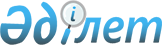 Маңғыстау облысының индустриалды-инновациялық дамуының 2004-2006 жылдарға арналған Бағдарламасы туралыМаңғыстау облыстық мәслихатының 2004 жылғы 31 наурыздағы N 4/47 шешімі. Маңғыстау облыстық Әділет департаментінде 2004 жылғы 6 мамырда N 1687 тіркелді



      "
 Қазақстан 
 Республикасындағы жергілікті мемлекеттік басқару туралы" Қазақстан Республикасы заңының 6-бабы 1-тармағының 1) тармақшасына сәйкес облыстық мәслихат шешім етті:




      1. Маңғыстау облысының индустриялық-инновациялық дамуының 2004-2006 жылдарға арналған Бағдарламасы бекітілсін (қоса беріліп отыр).




      2. Осы шешім жарияланған күннен бастап күшіне енеді.


      Сессия төрағасы                     Облыстық 




                                          мәслихаттың хатшысы





 "Маңғыстау облыстық мәслихатының



Маңғыстау облысының индустриялық-



инновациялық дамуының 2004-2006



 жылдарға арналған бағдарлама



туралы" 2004 жылғы 31 наурыздағы



 N 4/47 шешімімен бекітілген



МАҢFЫСТАУ ОБЛЫСЫНЫҢ ИНДУСТРИЯЛЫҚ-ИННОВАЦИЯЛЫҚ






ДАМУЫНЫҢ 2004-2006 ЖЫЛДАРFА АРНАЛFАН БАFДАРЛАМАСЫ






 


1.


 


Бағдарлама паспорты



Атауы           Маңғыстау облысының индустриялық-инновациялық  



                дамуының 2004-2006 жылдарға арналған бағдарламасы 



Бағдарламаны    Қазақстан Республикасы Президентінің "Қазақстан



әзірлеу үшін    Республикасының индустриялық-инновациялық



негіздер        дамуының 2003-2015 жылдарға арналған стратегиясы 



                туралы" 2003 жылғы 17 мамырдағы N 1096 
 Жарлығы 
,  



                Қазақстан Республикасы Үкіметінің "Қазақстан 



                Республикасының индустриялық-инновациялық  



                дамуының 2003-2015 жылдарға арналған стратегиясын



                іске асыру жөніндегі 2003-2005 жылдарға арналған 



                іс-шаралар жоспарын бекіту туралы" 2003 жылғы



                17 шілдедегі N 712-1 
 қаулысы  



Әзірлеуші       Облыстық экономика, өнеркәсіп және сауда басқармасы Бағдарламаның   Өнеркәсіпті әртараптандыру, облыстың жалпы аймақтық



мақсаты         өнімде шикізат құраушы бөлігінің жоғары



                технологиялы экспорттық өнімге кезеңмен ауысуы



                есебінен облыстың тұрақты дамуын қамтамасыз ету



Бағдарламаның   Өңдеуші сектордың жаңа өндірісінің дамуы үшін



                жағдай міндеттері жасау; 



                экспорттық бағдарланған және импорттық алмастыру 



                өнімдерін шығаруға бағдарланған өнеркәсіптің 



                технологиялық жетілдірілуін өткізу;



                аймақта химиялық, мұнайхимиялық кешен 



                қалыптастыру;



                кәсіпорындардың инновациялық қызметін қолдауды 



                қамтамасыз ету;



                инновациялық қызметтің инфрақұрылымдарын 



                қалыптастыру;                              



                сапаның әлемдік стандартына көшу;



                өнеркәсіп үшін білікті кадрлардың сапалы даярлануын



                қамтамасыз ету.



Қаржыландыру    Кәсіпорындардың өзіндік қаражаттары, несие 



көздері         ресурстары, тікелей отандық және шетел



                инвестициялары 



Іске асырылу    Бағдарламаны іске асыру 2004 жылдан 2006 жылды қоса



                мерзімі алғандағы кезеңге белгіленген 



Күтілетін       Экономиканың өсу қарқыны жылына 8-9% кем емес 



нәтижелер       қамтамасыз етіледі, өңдеуші өнеркәсіпте өсудің



                орташа жылдық қарқыны 3-5% құрайды;



                жоғары қосымша құнды жоғары технологиялы, экспортқа 



                бағытталған өнімдер өндіру пайдасына құрылымдық 



                өзгертулердің басталуына қойылатын болады;



                өнеркәсіптік өнімдер саласында өндірілетін экспорт



                әртараптандырылады; 



                өңдеуші секторға инвестициялар ағыны жанданады; 



                бағдарламаны іске асыру шағын кәсіпкерлікті



                дамытуға әралуан ықпалын тигізеді;  



                шағын бизнес секторындағы өндіріс көлемі өседі,  



                экономиканың осы секторына қамтылған субъъектілер



                саны артады; 



                халықтың жұмыспен қамтылуы артады, кедейшілік



                деңгейі қысқарады.




 


2.



 



Кіріспе



     Бағдарлама Қазақстан Республикасы Үкіметінің 2003 жылғы 17 шілдедегі N 712-1 
 қаулысымен 
 бекітілген, Қазақстан Республикасының индустриялық-инновациялық дамуының 2003-2015 жылдарға арналған стратегиясын іске асыру жөніндегі 2003-2005 жылдарға арналған іс-шаралар жоспарына сәйкес әзірленді.

  




     

Бағдарлама алдымен, жалпы аймақтық өнімде шикізат құраушы бөлігінің жоғары технологиялы экспорттық өнімге кезеңмен ауысуына бағытталған. 



     Индустриялық-инновациялық дамудың басты міндеті - бәсекеге қабілетті және экспортқа бағытталған тауарлар мен қызметтер өндіру. 



     Әлемдік еңбек бөлінісінде Қазақстан шикізат бағытындағы мемлекет есебінде бекітілді. Маңғыстау облысы республиканы экспорттық өнімдер - шикі мұнаймен қамтамасыз ететін ірі өнеркәсіптік аймақтардың бірі болып табылады. 



     Аймақта мұнайгаз кешенін дамытудың жеткілікті жоғары әлеуеті бар, бірақ сонымен қатар аталған саланың әлем рыногындағы конъюнктураның өзгерісіне тәуелділігі келешекте облыстың экономикалық дамуының тұрақтылығында тұрлаулы сенімділік бермейді.  



     Аймақта бағдарламаның негізгі мақсатын іске асыру үшін барлық алғышарттар бар: бай табиғи ресурстар, ғылыми кадрлар, білікті инженерлік - техникалық қызметкерлер мен жұмысшы кадрлары, өндірістік қуаттар, жаңа технологиялар саласындағы әзірленімдер. 



     Бағдарлама орта мерзімді кезеңге аймақтың индустриялық-инновациялық дамуының мақсаттары мен міндеттерін анықтайды, және әлеуметтік-экономикалық дамытудың қабылданған басымдықтарына тәуелділігін жылсайын нақтылайтын, және түзету енгізетін болады.  




 


3. Маңғыстау облысы өнеркәсібінің қазіргі жағдайын талдау және инновациялық қызмет



      Маңғыстау облысы 90-жылдардың басына дейін тек мұнайды ғана емес, минералды тыңайтқыштар, полистрол, тері шикізаттарын экспорттаушы болып табылды.



      Жалпыға ортақ құлдырау, бірқатар сала кәсіпорындарының тұралаған кезеңдерінде өнеркәсіп өнімдерінің құрылымы елеулі өзгерістерге ұшырады.



      Мұнай өндіру саласы өнімінің үлесі өнеркәсіп өнімінің жалпы



көлемінде 1991 жылғы 41,5%-дан 2003 жылы 94,5%-ға дейін өсті.



      Қазіргі уақытта облыста жалпы республикалық көлемге 30%-ға дейін шикі мұнай өндіріледі. Мұнай өндіру көлемінің жыл сайынғы өсу қарқыны сақталады. 2003 жылы мұнайгаз секторының барлық кәсіпорындарымен 13,5 млн. тонна мұнай өндірілді, ағымдағы жылдың аяғында өндірудің күтілетін көлемі 14,6 млн. тонна құрайды.



      Бүгінде аймақта мұнай өндірудің жалпы көлемін неғұрлым ірі кәсіпорындар "Өзенмұнайгаз" ААҚ, "Маңғыстаумұнайгаз" ААҚ, "Қаражанбасмұнай" ААҚ құрайды. 



      Мұнайгаз секторында әрекет ететін барлық кәсіпорындар тұрақты дамуда. Аталған салада қамтылған субъектілердің инвестициялық саясаты негізгі қорларды жаңалауға және жетілдіруге, өндірістің жаңа объектілерінің құрылыстарына бағытталған. Саладағы негізгі қорлардың тозу дәрежесі шамамен 18% құрайды. 



      Мұнайгаз секторында "Өзенмұнайгаз" ААҚ Өзен кенорнын оңалту жобасын іске асыруы жалғасуда, яғни Өзен мұнай мен газ кенорнын оңалту бойынша іс-шараларды технологиялық қолдауды қамтамасыз ету мақсатымен технологиялық жабдықтар, арнайы автокөліктер сатып алу жүзеге асырылады. Жобаны жүзеге асыру 109 млн. АҚШ доллары көлемінде Бүкілдүниежүзілік Қайта жаңғырту және Даму Банкісінің қарыз қаражаты есебінен жүзеге асырылады. 1.01.04 ж. жағдай бойынша



79,8 млн. АҚШ доллары игерілді. Жобаны іске асыру нәтижесінде 90 жаңа ұңғыма іске қосылды, жұмыс істемейтін 204-і істен шығарылды,   180 ұңғыма күрделі жөндеумен қамтамасыз етілді. 



      Сонымен қатар, "Өзенмұнайгаз" ААҚ мұнайгазбен қанықтыру коллекторымен интегралдық басқару бойынша бағдарламалық және техникалық қамтамасыз ету, бірнеше алыста тұрған объектілер арасында материалдар қозғалысының қоймалық есебін енгізу үшін оқшау желілер жүйесі енгізілді. 



      "Маңғыстаумұнайгаз" ААҚ кәсіпорындары "Арнайы машинажасау және металлургия" АҚ ресейлік кәсіпорнымен бірлесіп, мұнай кенорындары қабатының қайтарымын арттыру жөніндегі озық технологияларды қолдану бойынша шараларды жүзеге асыруда, бұл 2003 жылы мұнай өндіруді өткен жылмен салыстырғанда 160 мың тоннаға арттыруға мүмкіндік туғызды немесе бұл 4,8 млн. тонна құрады.



      "Қаражанбасмұнай" ААҚ өз кенорындарында "Мойно" фирмасының құрылғысы мен өзгерту режимі құмға төзу жағдайында қатты қоюланған мұнаймен жұмысқа бейімделген винтті сорғыларын пайдаланады, сонымен қатар "Weatherғorң" фирмасының BMW-16-600 және BMW-28-600 типті (Канадада шығарылған) жаңа винтті сорғылары, Чехия өндірісінің тауар асты суын айдауға арналған жоғары өнімді сорғыларын және басқа да мақсатты қолданыстағы жабдықтарды сынақтан өткізу жүргізілуде, ақпараттық технологиялар сатып алынды. 



      Аймақтың шаруашылық қызметін анықтаушы жалғыз энергиямен жабдықтаушы кәсіпорын - "МАЭК - Қазатомпром" ЖШС ұсынылатын энергетика болып табылады. Кәсіпорынның тұрақты жұмысы облысты сумен, жылумен, энергиямен жабдықтауда үзілістер болдырмауға мүмкіндік жасайды. Сонымен қатар негізгі жабдықтарының өте тозуынан кәсіпорынның техникалық жағдайы жетілдіруді қажет етеді. Қазіргі уақытта негізгі қорлардың тозу дәрежесі энергетикада шамамен 59,1% құрайды.



      Жеңіл, тамақ, химия, машинажасау және басқа да салалармен ұсынылатын өңдеуші өнеркәсіп айтарлықтай емес дәрежеде дамыған. 



      Өңдеуші сала өндірісінің жалпы көлемі облыста барлық өнеркәсіптік өндірістің 3% көп емес құрайды.



      Өңдеуші өнеркәсіпте соңғы онжылдық басында өнімнің негізгі көлемі химия саласында - өнеркәсіптің жалпы көлемінің 38,7%, 2003 жылдың қорытындысы бойынша бұл көрсеткіш барлығы 0,2% құрады.



      Өңдеуші өнеркәсіп саласында негізгі қордың тозу дәрежесі жеткілікті жоғары - 33% шамасында. 



      Химия өнеркәсібінде негізгі кәсіпорындар "Пластикалық масса зауыты" ЖШС және өз құрамында үш зауыты бар Химия кешені болып табылады. Сондай-ақ өнімнің айтарлықтай емес көлемін "Ақтау-косметик" ААҚ (тіс пастасын өндіру) шығарады. 



      Бұрынғы Кеңестер Одағы республикаларымен шаруашылықаралық байланыстың бұзылуы, химия саласының кәсіпорындары - Химия кешені мен пластикалық масса зауытына жеткілікті мемлекеттік қолдаудың болмауы нәтижесінде өз өндірістерін 2000 жылға толықтай тоқтатты, бұл сол кезеңдерде энергиямен жабдықтаушы ұйым "МАЭК" РМК өндіріс көлемінің айтарлықтай азаюына әкелді. 



      2001 жылдың желтоқсанында пластикалық масса зауытының мүліктік кешенінің жаңа меншік иесі өндірісті жаңалау бойынша іс-шараларды бастады, 2003 жылы сондай-ақ, Химия кешені өндірісін оңалту бойынша жұмыстар жүргізілді. 



      Кәсіпорындарды жаңалау қызметі нәтижесінде 2002 жылы химия саласында физикалық индекс көлемі 2001 жылғы деңгейге 431,7% құрады, 2003 жылы - 2002 жылғы деңгейге 99%. Қордаланған ахуал есепті жылы "Пластикалық масса зауыты" ЖШС тұрақсыз жұмысымен түсіндіріледі. 



      "Пластикалық масса зауыты" ЖШС бастапқы кезеңде өңделме шикізатпен өнім өндірді, бүгінде шикізат жеткізуде проблемалар бар, осыған байланысты 2003 жылы кәсіпорын уақыттың едәуір бөлігінде бос тұрды, өнім 2002 жылғы деңгейге барлығы 44,8% шығарылды. Зауыт басшылығы ахуалды тұрақтандыру мақсатында өндірісті өз шикізатымен қамтамасыз ету үшін стирол өндіру жөніндегі цехты қайта жаңғырту бойынша іс-шараларды іске асыра бастады.



      2003 жылдың қарашасында Химия кешенінде жөндеу - қалпына келтіру жұмыстары аяқталған соң азот-түк және химия-гидрометаллургиялық зауыты іске қосылды. 2003 жылы Қаратау фосфоритетінен құрамында 26% азот және 13% фосфор бар нитроаммофос алудың жаңа технологиясы өндірісін жасақтау және енгізу жөнінде тәжірибелік жұмыстар жүргізілді. Осы кезеңде 10 мың тонна нитроаммофос өндіріліп, оның 2 мың тоннасы Қытайға жөнелтілді. 



      Жеңіл өнеркәсіп кәсіпорындарының қуаттылығы 50% артық емес қамтылған, бұл Түркия, Қытай, Қырғызстан және басқа да елдерден арзан дайын өнімдерді көбірек әкелумен осы саланың бәсекеге қабілеттілігінің әлсіздігімен байланысты. Негізгі кәсіпорындар - тігін өнімдерімен және аяқ киім тігумен айналысатын - "Ақбөбек" ААҚ, тек бұйымдар тігуге бағытталған кәсіпорын - "Жаңарыс" ЖШС. Өндірісті қолдау мақсатында екі кәсіпорын да өз өнімдерін мұнайгаз секторына арнап шығаруға қайта бағдарлана бастады. "Ақбөбек" ААҚ мен "Жаңарыс" ЖШС тігін өнімдері өндірісінің жиынтық мөлшері 2003 жылдың қорытындысы бойынша 125,6 млн. теңге құрады, бұл өткен жылдың тиісті кезеңіне 13% төмен. Аяқ киім өндірісінің көлемі де 11,8% қысқарды, бұл 61,8 млн. теңге құрады. Сонымен қатар, "Ақбөбек" ААҚ өнімдерінің сапасы мен бәсекеге қабілеттілігін арттыру мақсатында қолғап және тұтқыш - қолғап тігетін жабдықтар, арнайы киімдерге арналған тігу аппараттарын енгізді, аяқ киім табаны үшін баспақ - қалып орнатылды, "Қайта жаңғыртуды дамыту" компьютерлік бағдарламасы енгізілді. 



      Осындай ахуал машинажасауда да жинақталды. Әрекеттегі "Каскор - Машзавод" ААҚ, "Каспимұнаймаш" ААҚ уран өндіруші өндірістер кәсіпорындарының базасында құрылды. Қазіргі уақытта кәсіпорындар толықтай қайта бейімделген. Машинажасау кәсіпорындарымен жолдық жылытқыш, НБ - 125 маркалы сорғы, оған әртүрлі қосалқы бөлшектер мен басқа да мұнайгаз саласына бағытталған шағын габаритті жабдықтар шығару игерілді. Сонымен қатар кәсіпорын қуатының жүктемесі бүгінде 30% аспайды. 



      Тамақ өнеркәсібін "Ақтау - сүт" ЖШС, "Жақсы - 2003" ЖШС (Гама Лтд ЖШС), ағарған сүт өнімдерін өндіретін Жаңаөзен сүт зауыты ұсынады. Аталған өнімдерді өндіру көлемі айтарлықтай емес, аймақ тұрғындары қажеттілігінің жартысынан да аспайды, бұл жекеменшік тиісті шикізат базасының болмауымен байланысты. Жаңаөзен сүт зауытында есепті кезеңде Ресей технологиялық желісі негізінде өнім өндіру толықтай жетілдірілген. Өндірілетін өнім номенклатурасы бір атаудан беске дейін кеңейтілді: сүт, айран, қаймақ, сүзбе, йогурттық сусындар. Кәсіпорын өндірісінің көлемі 2002 жылмен салыстырғанда 4,5 есе өсті және 868 тонна сүт өнімін құрады. 



      Сонымен қатар, облыста "Бриз" ЖШС алкогольсыз сусындары, шырындары, құтыландырылған сулары өндіріледі. 



      Өңдеуші өнеркәсіп кәсіпорындары мұнайгаз секторына толықтай тәуелді, яғни негізінен кәсіпорындар шетел капиталдарының немесе халықаралық стандарт талаптарындағы тауарлар мен қызметтерді тұтынуға ұсынатын шетелдік компаниялардың қатынасуымен қамтылған. 



      Мұнайгаз секторына өз өнімдерін орналастыру мақсатында облыстың экономиканың әртүрлі саласындағы 8 кәсіпорнында ИСО - 9000 сериялы сапаның халықаралық стандартының тиісті сертификаты бар, оның ішінде 2 өнеркәсіптік кәсіпорын, 2 құрылыс саласында қамтылған кәсіпорын, 3 - көлікте. 



      Өнеркәсіптік өнімдер өндірісіндегі құрылымдық өзгерістер нәтижесінде сыртқы сауда құрылымында да қайта бөлу болды. Экспортта шикі мұнай сату үлесі 1996 жылғы 86,1%-дан 2003 жылы 96,5%-ға дейін артты.



      Минералды тыңайтқыштар, полистрол экспорты 2000 жылы толықтай қысқарды.



      Әлем рыногындағы мұнайдың қолайлы ахуалы есебінен қамтамасыз етілген өнеркәсіп өндірісінің өсуінің тұрақты қарқыны тек 1999 жылдың соңынан жинақтала бастады. 



      Солтүстік Каспий қайраңындағы анықталған мұнайдың едәуір қоры жыл сайын әлеуетті инвесторлардың назарын көбірек аударады, нәтижесінде облыс инвестиция салу үшін бүгінде неғұрлым қолайлы болып табылатын шикізат бағытын дамытуды жалғастыруда.



      Инвесторлар ағымдағы пайдаға бағдарланып, ереже ретінде технологиялық дамудың ұзақ мерзімді баламасы түрінде жіберілген экономикалық конъюнктурасымен басқарылады. Сонымен қатар технологиялық даму - тұрақты ұзақ мерзімді өсудің әлеуетті орналасқан экономикасын және өмір сүру деңгейін арттыру, экономиканың тиімділігі мен бәсекеге қабілеттілігіне қол жеткізу мәселелерін болашақта шешу мүмкіншілігін қалыптастыру құралдарының бірі. 



      Жылсайын шикі мұнай өндіруді арттырып, қайта өңдейтін өндірістің болмауынан облыстың өнеркәсіп қажеттілігін, коммуналдық қызметтерді мұнайдың қайта өңделген өнімдері - жанар  - жағар майларымен, жылумен қамтамасыз ету мүмкіндігі жоқ. Аймақ өнеркәсібінің, тұрғындардың тамақ өнімдеріне, халық тұтынатын тауарларға, тұрмыстық техникаларға, жабдықтарға қажеттілігі негізінен облыстан тыс жерлерден әкелу есебінен қанағаттандырылады. 



      Қайта өңдеу өндірісінің дамымауы аймақты әлем рыногындағы шикі мұнай бағасының жинақталған конъюнктурасына тікелей тәуелді етеді. 



      Тек мұнайгаз саласына бағдарлау кәсіпкерлікті дамытуды тежейді, нәтижесінде, қосымша жұмыс орындары ашылмайды, тұтынылатын азық - түлік өнімдері, күнделікті қажетті тауарларды сырттан әкелу жалғасады.   



      Облыс аумағында жұмыс жасайтын құрылыс, машинажасау, жеңіл, тамақ және басқа да өнеркәсіп кәсіпорындары қазіргі заманғы жабдықтар паркімен жарақтандырылмаған, өнімдер айтарлықтай емес көлемде шығарылады және оның сапасы үнемі қажетті стандартқа сәйкес келе бермейді. 



      Бірқатар салаларда негізгі қорлардың едәуір тозғанына қарамастан жаңалау өте жай жүруде.



      Өндірістің дамуына жолданған инвестицияны талдау көрсеткендей, 2002 жылы негізгі қорды іске қосуға салынған инвестицияның әрбір теңгесі 1997 жылғы 0,76 теңгенің орнына 0,34 теңгеден келді. 



      Осының барлығына қарап, өнеркәсіптің өңдеуші саласының, сондай-ақ өндірістік сипатта қызмет көрсететін салалардың қажетті дами алмады деп қорытынды жасауға болады. 



      Аймақ экономикасын тек мұнайгаз саласының қолайлылығына тәуелділік дәрежесін төмендету аймақ өнеркәсібі құрылымын өзгерту, әртүрлі бағыттағы өндірістер құру және қалпына келтіру, сондай-ақ нысаналы инвестициялық қызметтер өткізу жолымен мүмкін болмақ, яғни өндірісті толық техникалық қайта жарақтандыруға, жаңа технологиялар мен ғылыми-техникалық әзірленімдер енгізуге және технопарк, бизнес-инкубатор, инновациялық қорлар түрінде жаңа өнеркәсіптік шаруашылық құрылымдарының дамуына бейімделетін болады. Ол үшін бірінші кезекте, өндірістік қуаты минералдық ресурстарды, полистролды, тұрмыстық химияның әртүрлі құрауыштарын экспорттауды қажетті мөлшерде қамтамасыз етуге, сондай-ақ олармен еліміздің ішкі рыногында жеткізуге мүмкіндік жасайтын химия саласының кәсіпорындарына толық оңалту жүргізуді қажет етеді. 



      Мұнай өндіру көлемінің айтарлықтай өсу келешегі аймақта мұнайхимия өндірісін дамыту қажеттігін танытады. Аймақта ол үшін жағдай мен алғы шарттар бар. Құрамында үш химия зауыты бар "Ақтал ЛТД" ЖШС химия кешені мен "Пластикалық масса зауыты" ЖШС аймақтың мұнайхимия өндірісінің негізіне қызмет ете алады. Облыста көліктің барлық түрі жасайды, дайын өнімді теңізбен де, құрғақпен де шығаруға мүмкіндік бар.  



      Қазірде тіпті кейбір облыс кәсіпорындары мұнайды қайта өңдеу және мұнайхимия өнімдерін шығару бойынша айтарлықтай ірі емес өндірістер ұйымдастыру жөнінде шаралар қабылдауда. "Өзенмұнайгаз" ААҚ ГӨБ коммуналдық-тұрмыстық тұтынуға арналған қысымдалған газ, пентан-гексан фракциясы, аэрозол бумасы үшін көмір қышқыл пропилен, бензині алынған құрғақ газ, қазандық-пештік отындар және т. б. өндіреді. Облыс аумағында жұмыс жасайтын "Модулдік технология" корпорациясы мұнай мен мұнай өнімдерін қайта өңдеу жөнінде технологиялар енгізу бойынша жұмыстар жүргізеді, ол үшін Жалғызтөбе кенорнының мұнайы негізінде битум мен эмулсия өндіру жөнінде екі модулдік-блоктық қондырғы құрылысы ұйымдастырылды. Сонымен қатар осы мұнайдың ванадия үзіндісі технологиясын жасақтау бойынша зерттеулер жүргізілуде.



      "НИПИ нефтегаз" ЖАҚ ғылыми - зерттеу институтымен облыста "Ақтал ЛТД" ЖШС базасында мұнай өндіруші салалар үшін фосфор органикалық қоспа өндірісін жасақтау жүргізілді (тот басуға қарсы реагенттер, жоғары - белсенді және жуу құралдары мен т.б.).



      Сонымен қатар облыста қазіргі уақытта өнеркәсіп секторының кәсіпорындары мен ғылым арасында тиімді байланыс жоқ екендігін атап өте керек. 



      Маңғыстау облысында ғылыми әлеует негізінен 3 ЖОО (Ш. Есенов атындағы Ақтау мемлекеттік университеті, Халықаралық еңбек Академиясы мен Е. Бөкетов атындағы Қарағанды мемлекеттік университетінің Маңғыстау филиалы) мен ғылыми-зерттеу институттары "Казнипимұнайгаз" ААҚ және "НИПИнефтегаз" ЖАҚ шоғырланған.



      Мамандандырылған ғылыми - зерттеу институттары "НИПИнефтегаз" ЖАҚ, "ҚазНИПИмұнайгаз" ААҚ мұнайгаз секторы кәсіпорындарының тапсырыстарын орындайды, сондай - ақ экономиканың аталған секторына арналған жұмыстың айтарлықтай емес көлемі Ш. Есенов атындағы Ақтау мемлекеттік университетінде орындалды. 



     20 Ш. Есенов атындағы Ақтау мемлекеттік университетінде аймақ өнеркәсібінде қолдану үшін қолайлы мынадай әзірленімдер бар:



      Қамырланған грунтты тазалау үшін қазіргі заманғы технологияларды қолдану.



      Мұнай саласы мен ауыл шаруашылығы үшін манипуляционды қондырғыны жобалау.



      "НУБА-3М" мұнай өндіру қондырғысы (мұнай өндірудің механикаландырылған әдісі).



      Теңіз мұнайкеніші имараттарының механикалық жағдайының болжамы.



      Теңіз бұрғылау платформасының негізінде сырғымалы түрі мен сейсмикалық әсері есебімен кернеулі-деформацияланған жағдайының болжамы, компьютерлік модельдеу. Тапсырыс беруші - Аджип ККО мұнай компаниясы.



      Маңғыстау аймағындағы мұнай шламдары мен қалдықтарын әртүрлі қоспаларымен мұнай мен мұнай өнімдерінен ағынды суларды тазалау үшін түйіршік сүзгілерінің керамикалық материалдарын алу мақсатымен қайта өңдеу технологиясын әзірлеу. "Каспий экологиялық бағдарламасы" шағын біріккен гранттар бағдарламасы. 



      Талдаудың сандық және талдау әдістері мен жоғары сыныпты жазықтық және кеңістік механизмдерін жасақтау және олардың базасында мұнайгаз саласы үшін тетіктер мен манипуляторлы қондырғылар құру. Тапсырыс беруші - "Машинажасау" МҮТО РМКК.



      Маңғыстау кенорындарында бағдарланбаған әдіспен еңкіш-бағытталған ұңғымаларды жүргізу үшін жаңа техникалар мен технологиялар әзірлеу. Тапсырыс беруші - "Бұрғышы" ААҚ.



      Мұнай беруді арттыру үшін ұңғымалар торының тығыздығын тиімділеу. 



      Е. Бөкетов атындағы ҚарМУ Ақтау филиалы мынадай тақырыптар бойынша жобалар жасақтаумен айналысады:



      Мұнайгаз кәсіпорындарының алау қондырғылары үшін күйесіз жану қондырғыларын әзірлеу және енгізу. 



      Маңғыстау облысының ауыл шаруашылығы малдарының асыл тұқымдық және өнімділік сапасын жетілдіру.



      Халықаралық еңбек Академиясы мынадай бағыттар бойынша әзірленімдер жүргізді: 



      Маңғыстау облысында коммерциялық тұрақты "Бизнес-инкубатор" құру және дамыту.



      Аймақта инновациялық қызметті жүзеге асыру үшін кадрлар даярлау.



     Индустриялық - инновациялық даму Стратегиясын іске асыру шегінде мынадай тақырыптар бойынша әзірленімдер неғұрлым қолайлы болып табылады: 



      Мұнай шламдарынан қамырланған грунтты тазалау технологиясы. 



      Мұнайгаз кәсіпорындарының алау қондырғылары үшін күйесіз жану қондырғыларын әзірлеу және енгізу. 



     Аталған жобалар аймақта саланың экологиялық проблемаларын шешуге жолданды және Маңғыстау облысының болашақта дамуы үшін маңызы аз емес рөл ойнайды.  




 


3.1. Маңғыстау облысының индустриялық-инновациялық дамуына әсер ететін факторлар





      



Әлсіз жақтары




      Аймақ экономикасының шикізаттық бағытталуы 



      Ішкі рыноктың шағын сиымдылығы



      Өңдеуші салада, электр энергетикасында негізгі қорлардың тозуының жоғары деңгейі



      Толықтай өнеркәсіптің техникалық артта қалуы



      Инновациялық инфрақұрылымның болмауы



      Fылыми-техникалық қызметті коммерциялау үшін тетіктер мен нақты экономикалық ынтаның болмауы 



      Fылым мен өндірістің шынайы байланысының болмауы 

      

Күшті жақтары




      Табиғи ресурстардың бай және көп құрылымды қорлары



      Көлік инфрақұрылымының дамуы



      Fылыми-зерттеу институттарының болуы



      Бірқатар әрекеттегі кәсіпорындарда жоғары технологиялы өнімдер шығаруға өндіріс қуаттарын қайта бағдарлау мүмкіндіктері 




 


3.2. Аймақ өнеркәсібінің проблемалары  



      Өнеркәсіптегі негізгі қорлардың тозуының жоғары дәрежесі, атап айтқанда өңдеуші және энергетикалық



      Қайта өңдеу өндірістерін кеңейту және дамыту үшін шикізат базасының болмауы, бұл тіпті ішкі рынокта да өнімдердің баға құрылуына және бәсекеге қабілеттілігіне әсер етеді



      Шығарылатын өнімнің негізгі бөлігінің сертификатталмауы



      Аймақ тауар өндірушілерімен өндірілетін өнімге жер қойнауын пайдаланушы - кәсіпорындардың қызығушылығының болмауы, артықшылық осы тауарларды республикадан тысқары жерлерден әкелетіндерге беріледі 



      Темір жол тасымалына жоғары тарифтер және жүк вагондарының жеткіліксіз паркі, бұл әкелінген шикізатты пайдалануда шығарылатын өнімнің өзіндік құнына айтарлықтай әсер етеді, сондай - ақ облыстан тысқары өнімдерді сату мүмкіндігін шектейді



      Химия өнеркәсібін, энергетиканы газбен қамтамасыз етудің едәуір тапшылығы, бұл осы салаларды болашақта дамыту мен кеңейту үшін нақты кедергі болып табылады



      Жер қойнауын пайдаланушылардың басымдықтары өндірген көмірсутегі шикізаттарын ішкі рыноктарға қоймай, экспортқа сатуы



      Мамандар мен жұмысшы кадрларын даярлаудың және қайта даярлаудың қазіргі заманғы жүйесінің болмауы      




 


4. Бағдарламаның мақсаты, басымдықтары мен міндеттері 



 




4.1. Бағдарламаның мақсаты




     

Индустриялық-инновациялық саясаттың негізгі мақсаты -өнеркәсіпті әртараптандыру, саланың жалпы аймақтық өнімінде шикізат құрайтын бөлігін бәсекеге қабілетті, жоғары технологиялы экспорттық өнімдерге кезеңмен алмастыру есебінен облыстың тұрақты дамуын қамтамасыз ету.  




 


4.2. Басымдықтары




     

Жүргізілетін индустриялық-инновациялық саясаттың басымдықтары - экономиканың шикізаттық емес бағытындағы салаларында әлеуетті бәсекеге қабілетті өндірістерді дамыту және құру. Сонымен қатар, аймақ үшін мұнайгаз секторын болашақта дамыту маңызды болып қалады, яғни сала облыс бюджеті мен мұнайхимияның дамуы үшін база қалыптастырудың негізгі көзі болып табылады, ол үшін экономиканың барлық саласының мұнайгаз секторының қолайлылығына қазіргі тәуелділігі қалады, бұл экономиканың әртараптануын жандандыру және индустриялық рынок инфрақұрылымдарын дамытуға бағытталған кәсіпкерліктің барлық субъектілерінің белсенділігін арттыру үшін жағдай жасау міндетін қояды. 




 


4.3. Бағдарламаның міндеттері 




     

Бағдарламаның міндеттері төмендегілерден тұрады: 



     өңдеу секторындағы жаңа өндірістерді дамыту үшін жағдай жасау;



     экспорт бағытындағы және импорт алмастыру өнімдерін шығаруға бағытталған өнеркәсіпке технологиялық жетілдіру жүргізу; 



     аймақта химиялық, мұнайхимиялық кешен қалыптастыру;



     кәсіпорынның инновациялық қызметін қолдауды қамтамасыз ету;



     сапаның әлемдік стандартына өту; 



     инновациялық қызметтің инфрақұрылымдарын қалыптастыру. 




 


5. Бағдарламаны жүзеге асырудың негізгі бағыттары 


 

     Қойылған мақсаттарға және қабылданған басымдықтар мен міндеттерге сәйкес негізгі күш мына бағыттарға жолданатын болады: 



      Аймақта дайын өндірістік өнімдер шығарумен химия саласы өндірісінің базасында импорт алмастыру өнеркәсібін құру және аймақта мұнайхимия кешенін қалыптастыру 



     Химия кешені іс жүзінде ішкі, және сол сияқты сыртқы рынокта да сұраныспен қолданылатын дәстүрлі минералды тыңайтқыштардың барлық түрін өндіреді. Тыңайтқыштар өндірісінде едәуір үлесті күрделі минералды тыңайтқыштар - аммофос, диаммофос, азофоска және басқалары алады. 



     2003 жылы Химия кешенінде ұзақ уақыт бос тұрудан кейін екі зауыт - азот-түк және химия-гидрометаллургиялық іске қосылып, кейбір өнімдер шығару жаңаланды. Ағымдағы жылы күкірт-қышқыл зауытында өндірісті жаңалау күтілуде. Қазіргі уақытта іске қосу алды жұмыстары жүргізілуде. Кәсіпорын ҚР индустрия және сауда министрлігі жанындағы жұмысшы тобымен ұсынылған "Азот-түк зауытының қайта жаңғыртылған қуатында аммиак селитрасын өндіру" инвестициялық жобасын ҚР Инновациялық Қорында қарауға ұсынуға әзірледі және жоспарланған кезеңде күш аталған жобаның қозғалысына және оны іске асыруға бағытталатын болады. Жобаны іске асыру жарылыс және бризантты заттарын өндіру үшін шикізат базасын құруға бағытталатын болады. 



     2003 - 2006 жылдардағы кезеңде мынадай номенклатурадағы өнімдерді шығару қарастырылған: нитроаммофос, диамонды фосфат, аммиак, азот қышқылы, күкірт қышқылы, натрий триполифосфаты және басқалар.



     Жаңа өнім - құрамында 15% азот, фосфор, калий бар минералды тыңайтқыш - нитроаммофос өндірісінің жобасы жасақталатын және іске асырыла бастайтын болады.



     Пластикалық масса зауытының негізгі технологиялық сызбасы төмендегі өндірістермен ұсынылады:



     Этилен өндіру - жобалық қуаты 100 мың т/жыл.



     Этилбензол-стирол өндіру жөніндегі кешен - жобалық қуаты 300 мың т/жыл.



     Полистролды пластик өндіру жөніндегі кешен - жобалық қуаты 100 - 110 мың т/жыл. 



     Зауыт электр энергиясын, буды, дистиллятты, техникалық және теңіз суын, табиғи газды сыртқы жеткізушілерден алады.



     Зауыт өндірісті қалпына келтірудің басында ресейлік жеткізушілердің өңделме шикізатын қолданумен 12,8 мың тонна полистрол өндірді. Ағымдағы жылы шикізаттың аталған түрі - стиролдың баға конъюнктурасының өзгерісінен оны жеткізу бойынша проблемалар туындады. Ағымдағы жылғы маңызды іс - шаралардың бірі өзіміздің шикізат ресурстарын өндіруді қамтамасыз ету мақсатында стирол цехын қалпына келтіру болып табылады. 



     Кәсіпорынның өндірістік жоспарына сәйкес қысқа мерзімді кезеңде полистрол шығару жөніндегі зауыттың қуаты жобалығына дейін қалпына келтірілетін болады және өнімнің жаңа түрлерін игеру басталады. Кәсіпорын "Стирол өндірісін ұйымдастыру" инвестициялық жобасын Қазақстан Республикасы Даму Банкіне қарауға ұсынды, аталған институтпен оны қаржыландыру жөніндегі қорытынды шешімді ағымдағы жылы алу болжануда. 



     Зауыт өндірісін шамамен 4 млрд. текше метр көлемінде табиғи газбен толық қамтамасыз ету жағдайында 

этилен қондырғысы қалпына келтірілетін

 және оның өнімдері базасында жаңа өндіріс құрылатын болады. Этилен қондырғысына жетілдіру жүргізу шамамен 60 млн. АҚШ долларын қажет етеді. Этилен қондырғысын қалпына келтірумен қатар ПВХ-да Қазақстан қажетін қамтамасыз ететін өнім 

винилхлорид және поливинихлорид өндіру жөніндегі зауыт құрылысы

, сондай-ақ этан пайдаланылатын 

полиэтилен және этиленгликол өндіру жөніндегі қондырғылар құрылысы

 салынуы мүмкін. 



     Осы іс-шараларды іске асырумен бір мезгілде аймақта химия өнеркәсібі мен мұнайхимияның болашақта дамуы үшін база құру бойынша жұмыстар жүргізілетін болады. 



     Әлеуетті инвесторларды анықтау жағдайында 

химия өнеркәсібінде принципалды жаңа өндірістер

 құру болжануда, одан бірінші кезекте: 



     Тұз қышқылын өндіру жөніндегі зауыттың 

өндірісі үнемділік, күрделі жұмсалымды қажетсінбейтін әдіспен - сульфаттыға негізделген. Өндіріс үшін шикізат - сильвинит Ақтөбе облысынан әкелінетін болады. Өндіріс құруға инвестицияның болжамдалған сомасы 2,9 млн. АҚШ доллары; өндірілетін өнімдер - тұз қышқылы; калий тыңайтқышы. Өндірістің қуаты - жылына 22 мың тонна. 



     Тұз қышқылы халық шаруашылығының көптеген салаларында кең көлемде қолданылады; оның ішінде мұнай өндіруде - қабаттың мұнай қайтарымдылығын арттыруды қамтамасыз ету үшін қолданылатын маңызды химиялық реагент болып табылады.



     Тұз қышқылының таза маркасын ірі тұтынушылар Қазақстан Республикасының таукен - металлургиялық кешенінің кәсіпорындары: "Қазақмыс" корпорациясы, "Испат - Кармет" ЖАҚ, "Қазцинк" ААҚ және басқалар болып табылады. 



     Қазақстан Республикасы бойынша тұз қышқылындағы жиынтық қажеттілік жылына 20 мың тоннадан астам құрайды. Іс жүзінде өндіруге барлық жоспарланған өнім көлемі ішкі рынокта сатылатын болады. Жобаны іске асыруда 42 жаңа жұмыс орны ашылатын болады.



     

Каустикалық сода мен хлор өндіру жөніндегі зауыт. 

Жоба каустикалық соданы қатты және сұйық түрінде өндіруді болжамдап отыр, сұйық хлордың қуаты жылына тиісінше 22,5 және 20 мың тонна. Аталған өнім халық шаруашылығының барлық саласында - ауыл шаруашылығында, көлікте, мұнай саласы және басқаларда қолданылатын болады. Өндіріс үшін шикізат - аз тұзы облыс аумағында жеткілікті мөлшерде бар. 



     Жобаның жалпы құны - 22,1 млн. АҚШ доллары. 



     

Көмір қышқыл реагенттер (КҚР) өндіру жөніндегі зауыт. 

Зауыттың өндірістік қуаты жылына 10 мың тонна. Шикізатпен Қызылқаспас-Айыржал кенорнының қоңыр көмірі қызмет етеді. 



     Көмір қышқыл реагент бұрғылау ерітіндісі құрамасы түрінде, сондай-ақ топырақ құнарлылығын қалпына келтіру және арттыру үшін құрылым құрушы ретінде кең түрде қолданылады. Жобаның болжамдық құны - 644,5 мың АҚШ доллары, 28 жұмыс орнын ашу болжамдалып отыр.



     

Химия саласында

 жуық арада шешілуі қажет негізгі 

проблема

 - саланың болашақта дамуы үшін шикізатпен - пластикалық масса зауыты этан фракциясымен қамтамасыз ету. "Өзенмұнайгаз" ААҚ - негізгі газ өндіруші, кенорнында газ қорының азаюымен байланысты газ өндіру көлемінің тұрақты азаюынан аймақтың ағымдағы қажеттілігін қанағаттандырмайды. Тапшылықты толықтыру үшін ұзындығы 500 км Теңіз - Ақтау этан құбыры құрылысын салу мәселесін шешу қажет, немесе "Өзенмұнайгаз" ААҚ Қаз ГӨЗ (ГӨБ) қайта жаңғырту және жетілдіру жөніндегі іс - шараларды жүзеге асыру және аталған өндірістен пластикалық масса зауытына дейін өнім құбыры құрылысын салу. Осы жобаны іске асыруға қажетті инвестиция - тиісінше 70 және 80 млн. АҚШ доллары.



      Маңғыстау облысында көмір сутегі шикізатының ірі қоры бар, алайда оны терең және кешенді қайта өңдеу бойынша технологиясы жоқ. Сонымен бірге мұнайхимия өндірісін құру үшін барлық мүмкіндіктер бар, және бұл процестің басында химия саласы кәсіпорындарын толық қалпына келтіруді және аймақта өндірілетін көмір сутегі шикізаты - қаражанбас мұнайы негізінде әртүрлі бағытталған битум өндірісін ұйымдастыру жөніндегі жобаны іске асыруды қажет етеді. 



      Маңғыстау облысының аумағындағы Қаражанбас кенорнында жоғары тұтқырлығымен сипатталатын және әртүрлі бағыттағы битум алу үшін идеялды шикізат болып табылатын, оның ішінде құрылыс, мұнай өндіру жүзеге асырылады, бұл аймақта битум зауытының құрылысы үшін барлық алғышарттарды береді. Бүгінде Қазақстанда құрылыс битумын бірегей өндіруші ресей шикізатымен жұмыс жасайтын Павлодар мұнай өңдеу зауыты болып табылады және ол республика қажеттілігін толық көлемде қанағаттандырмайды.



      Қаражанбас мұнайынан алынған битум негізгі көрсеткіштер бойынша жолдың тұтқыр, құрылыстық және оқшаулау битумдары үшін қойылатын талаптардан асып түседі. Шығыс тауарлы мұнай есебінде битум шығуы шамамен 65% құрайды. Оны алу үшін қаражанбас мұнайының атмосфералық айдау қалдығы пайдаланылады, бұл битум зауыты құрылысын оңтайлайды, оны қымбат бағалы ваккумды қондырғылармен жинақтау қажеттілігі қысқарады. Жобаның болжамдық құны - 141 млн. теңге. Жылына 12 мың тонна битум өндіру үшін жылына шамамен 40 мың тонна мұнай қажет етеді. Осы жобаны жүзеге асыруда бірыңғай және шынайы проблема "Қаражанбасмұнай" ААҚ болжанатын құрылыс зауытына өндірілген шикізатты жеткізуден конъюнктурлы пікір бойынша бас тартылуы мүмкін.



      Машинажасау және жол құрылысы материалдары өндірісін дамыту 



      Аймақтың машинажасау саласы екі кәсіпорынмен: "Каскор-Машзавод" ААҚ және "Каспиймұнаймаш" ААҚ ұсынылады. 



      "Каспиймұнаймаш" ААҚ өндірісі қазіргі уақытта тапсырыс болмауынан тоқтап тұр. "Каскор-Машзавод" ААҚ мұнайгаз секторы кәсіпорындарының тапсырысын орындап, ТЮФ НОРД (Германия) компаниясының аттестациясынан өту үшін тартылумен ИСО - 9001-2000 жүйесі бойынша зауытты сертификаттау жөнінде жұмыстар жүргізуде. 



      Машинажасау саласының негізгі проблемалары - сапа бойынша өнімге әлсіз бәсекелестік, нақты инвестиция мен инновацияның болмауы, маркетинг пен менеджменттің төмен деңгейі, кооперациялық байланыстың ысырабы.



      Сондықтан жоспарланған кезеңде мынадай іс-шараларды жүргізу көзделеді: 



      Өндірісті техникалық қайта жарақтандыру, қайта жаңғырту және әртараптандыру



      Тиісті ИСО 9000 сериялы сапамен басқару жүйесін енгізу



          Өндірістің инновациялық дамуын қамтамасыз ету



      Сонымен қатар, ұзақ мерзімді келешекте мұнайгаз секторына бағытталған өнімдер өндіру үшін дәлдікті машинажасауды дамыту бойынша іс-шаралар көзделеді. Осыған байланысты жаңа машинажасау өндірісін құруды және әрекеттегісін кеңейтуді ұсынатын шығыс европалық, оңтүстік кореялық компаниялар жағынан жоғары дәрежеде қызығушылық бар. 



      Қысқа мерзімді кезеңде республиканың даму институтында "Каскор-Машзавод" ААҚ ұсынылған және жаңа технологияларға негізделген "Мұнайгаз жабдықтары өндірісін ұйымдастыру" жобасын жылжыту жөніндегі жұмыстар жүзеге асырылатын болады. Жобаның болжамдық құны - 8 млн. АҚШ доллары. Ұсынылған жоба шегінде бұрғылау жабдықтары өндірісі мен құрамында күкірт және күкіртсутегі бар мұнай эмульсиясын және мұнайды қыздыру үшін арналған ПТБ- 10-64 қыздыру пешін шығару жөніндегі өндіріс ұйымдастырылатын болады, сондай-ақ сорғылы-сығымдағыш құбырлар өндірісі жолға қойылатын болады. 



      Шикізат ресурстары бай аймақта құрылыс материалдары өндірісін, оның ішінде жол құрылысы үшін қолданылатын, кеңейтуге арналған алғышарттарды береді. 



      Бағдарламамен сметалық құны 5 млн. АҚШ доллары керамикалық жақтау кірпішін шығару жөніндегі зауыт құрылысының жобасын іске асыру ұсынылады. 



      Маңғыстау ауданы Шетпе селосы аумағында 2,2 млн. текше метр қорымен саз балшығының Аусары кенорны орналасқан. Зертханалық зерттеу нәтижесі бойынша аталған шикізаттан беріктілік көрсеткіштері бойынша - М- 125, суыққа төзімділігі бойынша - МРЗ- 15 маркалы кірпіш алынды. Шикізаттың бірегейлілігі өнімді дайындауда ешқандай қоспаны қажет етпейтінділігімен ерекшеленеді. 



      Қазіргі уақытта жоба республиканың даму институтына қарауға ұсынылды. 



      Қолдағы бар табиғи битуминозды өнім - кир негізінде Маңғыстау облысында жол жамылғысын шығару бойынша өндіріс ұйымдастырылуы мүмкін. 



      Облыста тиісті бизнес - жоспар жасақталды және әлеуетті инвесторлардың танысуы үшін ҚР индустрия және сауда министрлігіне, "Қазақстан инвестицияға жәрдемдесу орталығы" РМК ұсынылды. Аталған жобаны іске асыру шамамен 27,5 млн. АҚШ долларын қажет етеді. 



      Өңдеуші өндіріс өнімдерінің бәсекеге қабілеттілігін ИСО 9000 және 14000 сериялы халықаралық стандартқа сәйкес сапа жүйесі мен экологиялық мониторинг енгізу есебінен арттыру

.




      

Бүгінде рынокта өндірілген өнімдердің талап етілуі мен бәсекеге қабілеттілігі өндірілген өнімнің сапасына байланысты, осыған байланысты жоспарланған кезеңде кәсіпорындардың сапаның халықаралық стандартына өтуі жөніндегі жұмыстары жалғасатын болады. 2004-2005 жылдары Маңғыстау облысы кәсіпорындарының 9000 және 14000 сериялы халықаралық ИСО стандаттарына жедел өтуі жөніндегі Аймақтық жоспарға сәйкес жоспарланған кезеңде облыстың 11 кәсіпорнының, оның ішінде 3 кәсіпорын өңдеуші сектордан сапаны басқарудың халықаралық стандарттарына өтуін қамтамасыз ету қарастырылған. Осы процесті жандандыру мақсатында өнеркәсіптік кәсіпорындар үшін отандық, сол сияқты Ресейден, алыс шетел елдерінен мамандар шақырылған мақсатты оқу семинарларын ұйымдастыру тәжірибелері жалғасады: тоқсан сайын аймақ кәсіпорындары үшін ішкі аудитор, 2004 жылдың төртінші тоқсанында - қоршаған ортаны қорғау қауіпсіздігін (ИСО 14000) және сызықіз талдау мен сынама бақылау нүктелері негізінде тамақ өнімдерін сапамен басқару жүйелерін қамтамасыз ету сарапшы - аудитор даярлау бойынша семинарлар өткізілетін болады.


<*>





      Сапаның халықаралық стандартын енгізуге кәсіпорындар қызметін ынталандыру мақсатында сапа саласында облыстық конкурстар, өнеркәсіптің жетістік көрмелерін өткізу жөніндегі жұмыстар жалғасатын болады. 



      9000 және 14000 сериялы ИСО халықаралық стандарттарына сәйкес сапа менеджменті мен қоршаған ортаны басқару жүйесін енгізу және сертификаттау мәселелері бойынша іс-шаралар туралы ақпараттар үнемі баспасөзде жарияланатын, теледидар мен радиода көрініс табатын болады. 



      Ш. Есенов атындағы Ақтау мемлекеттік университетінде 9000 сериялы ИСО халықаралық стандартына сәйкес жасақталған ҚР мемлекеттік стандарттары енгізілетін болады.



      Жаңадан құрылатын кәсіпорындар халықаралық стандарттың барлық талаптарына жауап беретін сертификатты өнімдер шығаруды жүзеге асыратын болады. 



      Экспортқа бағытталған, жоғары технологиялы өнімдер шығару бойынша әртүрлі өндірістер құру, оның ішінде аймақ өнеркәсібін әртараптандыру мақсатымен "Ақтау теңіз порты" арнайы экономикалық  аймақ аумағында (АЭА).



      Біздің аймақ үшін экономика құрылымдарын әртараптандыруға қолайлы орта жыл сайын көмірсутегі шикізатын өндірудің артуы және мұнайгаз өнеркәсібінде тиісінше инвестиция ағыны болып табылады, сондай-ақ Каспий қайраңындағы мұнай өндірудің даму келешегі, экономиканың әртүрлі саласына, оның ішінде өңдеу секторына, алуан түрлі жәрдемдесу, көзге көріну болып табылады. 



      Мұнай теңіз операцияларын қолдау базасын дамыту тауарлар мен қызметтердің кең спектрына сұраныс туғызады, нәтижесінде оларды өндіру жөніндегі өндірістерді құрайтын болады, яғни көпшілігінде тек мұнайгаз саласы ғана емес, сонымен қатар сыртқы және ішкі рынокта да қажет етілетін болады. 



      Бұл мақсат үшін аймаққа инвестиция тарту, жаңа өндіріс құрылыстарын құру және аяқтау жөніндегі жұмыстар жалғасатын болады. Атап айтқанда, жоспарланған кезеңде 2003 жылы басталған және негізінен мұнайгаз секторына бағытталған құрылыс объектілерін аяқтайды. 



      "Ақтау теңіз порты" АЭА аумағында жылына 400 мың метр құбыр жобалық қуатымен шыны талшықты құбыр зауыты салынуда. Жобаның қуаты - 10,2 млн. АҚШ доллары. Құрылыс аяқталған соң 240 жаңа жұмыс орны ашылатын болады. Есепті жылдың 26 қарашасында зауыттың 1кезеңін қосу тұсаукесері жүзеге асырылды. Өндірілген өнімдер АРІ, IӘO-9001 халықаралық стандартына сәйкес келеді және қазақстан рыногы үшін принципті жаңа өнім болып табылады. Технология мен жабдықтарды жеткізу FUTURE PIPE GROUP Ә.A. корпорациясымен қамтамасыз етіледі. 



      АЭА шегінде жоспарланған кезеңде құны 40 млн. АҚШ доллар теңіз металлқұрылымы зауытының құрылысы басталады. Тапсырыс беруші - "Keppeқ Kazakstan" компаниясы, жаңа өндірісте құрылыс аяқталған соң 400 адам жұмыспен қамтылатын болады. Аталған кәсіпорын, алдымен мұнай өндіру секторындағы теңіз құрылысы қызметін қамтамасыз етуге, атап айтқанда Солтүстік Каспийдің Қашаған кенорнына, бағытталған. 



      "Испат Кармет" ААҚ жалпы сметалық құны 65 млн. АҚШ долларын құрайтын және жылына 60 мың тонна құбыр өнімділігімен мұнай түржиыны құбыры зауытының құрылысының жобасы бойынша даярлық және жобалық-іздестіру жұмыстары жүргізілуде. Жобамен API, ҢIN, BBӘ, AӘTM, AWWA, IӘ және басқа халықаралық стандарттарға жауап беретін спиралды құбырлар шығару қарастырылуда. Дайындау процесінде лазерлік көзбен шолып бақылаудың қазіргі заманғы жүйесін қолданумен бірге ултрадыбыс және радиографиялық дәнекерді қолдану жобалануда. 



      Сонымен қатар, Ақтау қаласында құны 25,6 млн. АҚШ доллары шыны пластикалық құбыр зауытының бірінші кезегінің құрылысы аяқталды. Жобаның тапсырыс берушісі - "Маңғыстаумұнайгаз" ААҚ. Зауыттың жобалық қуаты - жылына әртүрлі диаметрдегі 390 мың метр құбыр. Қолданылатын технология "Хай Тэк" фирмасында жасақталған және "Интек Композит Машинз" (Калифорния) американдық компаниясының жоғары технологиялы жабдықтарымкен іске асырылады. 



      Осы сияқты өндіріс Қазақстанда бірінші рет құрылады. Өнім химиялық бұзылған ортаға тұрақты, ұзақмәңгілігімен ерекшеленеді, тот баспайды, кейінгінің және құбырдың ішкі бетіндегі шордың түзілуі, аз салмағы бар. Өндіріс алдымен, мұнайгаз секторына бағытталған.



      "ММГ" ААҚ сонымен қатар ағымдағы жылы бірінші кезегін іске қосуымен, теңіз суын тұщыту жөніндегі зауыт құрылысы басталды. Бірінші кезектегі қуаты - тәулігіне 20 мың текше метр су. Жобаның қуаты - 32,8 млн. АҚШ доллары. Жоба 239 жұмыс орнын ашуды қарастырады. Зауыт Ресей және еуропа елдерінің өндіріс жабдықтарымен жасақталған. Теңіз суын тұщыту кері осмос технологиясына негізделген, яғни аймақта өнеркәсіптік масштабта қолданылмайды. Өндірістік процесі автоматтандырылған. 



      Осы жобаны іске асыру нәтижесінде 4 мыңнан астам жұмыс орнын ашу жоспарланады, негізгі капиталға кемінде 250 млн. АҚШ доллары инвестиция игерілетін болады. 



      

Жаңа және дамушы өндірістер үшін кадрлар даярлау мен қайта даярлаудың тиімді жүйесін енгізу

.




      Индустриялық-инновациялық даму бағдарламасын жетістікпен іске асырудың ажырамас жағдайы өнеркәсіптік сектор сияқты, инновациялықта да білікті кадрлардың болуы табылады. 



      Қысқа мерзімді кезеңде облыс Әкімі мен өнеркәсіптік кәсіпорындар арасында өнеркәсіптік сектор үшін жас мамандарды бірлесіп даярлау мен еңбекке орналастыру және әрекеттегі өндірістер базасында жоғарғы оқу орындарымен қатар, кәсіптік орта мамандықта оқитындарды өндірістік тәжірибемен қамтамасыз ету үшін жағдай жасау туралы келісімге қол қойылатын және іске асырылатын болады.



      Жақын және алыс шетел оқу орындарында мамандарды даярлау және қайта даярлау тәжірибесі жалғасатын болады. 



      Жұмысшы кадрларын даярлау жөніндегі мемлекеттік кәсіптік оқу орындарының өндірістік базаларын техникалық жарақтандыру құруға мақсатты қаражат жолданатын болады.



      Еңбек рыногындағы нақты қажеттілікті қанағаттандыруға бағытталған өнеркәсіп үшін кадрлар даярлау жүйесі құрылатын болады.



      

Fылым мен өнеркәсіптің әрекетті байланысын қамтамасыз ету үшін жағдай жасау



      Fылыми әзірленімдердің орын таппауы, сондай-ақ өнеркәсіптегі инновациялық белсенділіктің төмен деңгейі оның дамуында ғылым рөлін бағалаудың жеткіліксіздігін көрсетеді. Сонымен бірге өндіріс факторының өнімділігін арттыру тек ғылыми-техникалық және инновациялық прогресс есебінен мүмкін. 



      Облыста ғылымның қазіргі заманғы жағдайы аяқталған ғылыми әзірленімдердің жеткілікті санының болуымен, өндірісте орын таппауымен сипатталады.



      Аймақтың өнеркәсібі мен ғылыми әлеуетінің өзара байланысын жандандыру үшін барлық жағдай жасалатын, мүмкіндікті эксперименталды істеп қарау және ғылыми әзірленімдері бар әрекеттегі кәсіпорындарға енгізу жөніндегі шаралар іске асырылатын болады.



      Атап айтқанда, Ш. Есенов атындағы Ақтау мемлекеттік университетінде әзірленген ТЭН негізінде Маңғыстау облысының мұнай шламдары мен қалдықтарын мұнай мен мұнай өнімдерінен ағынды суларды тазалау үшін синтетикалық мұнай, агломерат және түйіршік сүзгілер алу мақсатымен қайта өңдеу жөніндегі жобаларды іске асыруға даярланатын болады. ТЭН мұнай операциялары мен оларды қайта өңдеу жөнінде технологиялардың болмауы нәтижесінде түзілген мұнай шламдары мен қалдықтарының айтарлықтай көлеміне байланысты әзірленді. ТЭН шегінде 60 тонна қуатында зертханалық агломераттанушылық машина есептелді және жобаланды. 



      Сонымен қатар Е. Бөкетов атындағы Қарағанды мемлекеттік университетінің Ақтау филиалында "Мұнайгаз кәсіпорындарының алау қондырғылары үшін күйесіз жану қондырғысын әзірлеу және енгізу" жобасын болашақта жасақтау үшін ғылыми-зерттеу жұмыстарын жүргізу жоспарлануда. Аталған жоба біздің аймақ үшін маңызды. Мұнай өндірудің қарқынды дамуы жағдайында тиісінше қоршаған ортаны қорғау проблемасы өткір тұр.



      Облыста инженер - мұнайшылардың әрекеттегі қоғам базасында негізделген венчурлы немесе инновациялық қор қалыптастыру мәселесі әзірленетін болады. 



      Сонымен бірге әрекеттегі жоғары оқу орындарының базасында аймақтық проблемаларды зерттеу орталығы құрылатын, оқу процестеріне жаңа ақпараттық  және инновациялық технологиялар кіргізілетін болады. 



      Индустриялық-инновациялық дамудың қабылданған бағытын тиімді іске асыру тұрақты энергиямен жабдықтаудың болуына және көлік инфрақұрылымының дамуына бейімделетін болады.



      Аймақ экономикасының өнеркәсіптік және әлеуметтік секторын энергия ресурстарының барлық түрімен қамтамасыз ететін "МАЭК - Қазатомпром" ЖШС қуатында қолдау жөніндегі іс-шаралар жалғасатын болады. Атап айтқанда ескірген және тозған жабдықтарды кезеңмен ауыстыру жүзеге асырылатын, кәсіпорынның өндірістік объектілерін күрделі жөндеу жүргізілетін, ақпараттық технологиялар енгізілетін болады. 



      Қуатын 40 га арттыру мақсатында Ақтау теңіз сауда портының аумағы кеңейетін болады.



      Солтүстік Каспий қайраңында анықталған көмір сутегі қорының бай қоры аймаққа мұнайгаз секторында өз жобаларын іске асыратын, оларды жүзеге асыру үшін жабдықтардың, материалдар мен өнімдердің едәуір көлемін қажетсінетін ірі инвестициялық компанияларды тартады, осыған байланысты келешекте - аймақта - Баутин кенті мен Құрық кенті ауданында, Каспийдегі теңіз мұнай операцияларын қолдау базасының өндірістік жүктерін тасымалдау үшін бейімделген жаңа теңіз портын ұйымдастыру.



      ҚР Үкіметімен ұлттық теңіз сауда флотын құру мақсатында "Қазтеңізкөлікфлоты" ҮТКК" ЖАҚ құрылды, яғни басқа мұнай мен құрғақ жүктерді аударып тиеуді жаңа кемелер мен оларды жалға алу құрылыстары жолымен ұлттық теңіз флоты қалыптастыратын болады. Каспий теңізінде компанияның операциялық қызметі Ақтау порты арқылы үш жалға алынған мұнай құю айлағын пайдалануға араласумен жүзеге асырылады. 



      Компания Түпқараған шығанағындағы құрылыс тастарын жинақтау үшін құрылыс жолдарының, айлақтар мен алаңдардың инвестициялық жобаларын іске асыруды, сондай-ақ Ақтау портындағы N 4, 5 мұнай құю айлақтарын қайта жаңғыртуды бастады.



      Сонымен қатар 2004-2007 жылдары оған екі құрғақ жүк кемесі мен қосымша флоттың (баржалар, тіркемелер және басқалар), сондай-ақ Каспий теңізінде тұрған кемелерді жөндеу бойынша қызмет көрсету үшін Құрық селосында кеме жөндеу базасының құрылысын жүзеге асыру қарастырылуда. 



      Ақтау халықаралық әуежайы барлық типтегі әуе кемесін қабылдау және шығару үшін жабдықталған, Батыс Европа елдерін Орталық және Оңтүстік-Шығыс Азия мемлекеттерімен байланыстыратын маршруттың әуе қиылысында тиімді орналасқан, тиісінше жоғары транзиттік әлеуетке ие. Қайраңдағы кенорындарын игеруді жүзеге асыратын компаниялар үшін жабдықтарды, материалдарды тікұшақтармен (ұшақтармен) қабылдау және жөнелту мүмкіндігі бар. Сондықтан облыс әкімиятының әуежай мәртебесін растау және біздің аймақтың инвестициялық тартымдылығын күшейту мақсатымен Ақтау халықаралық әуежайының аэровокзалы құрылысының жобасын жылжыту жөніндегі жұмыстары жалғасатын болады. 



      Облыс аумағымен, сонымен қатар 700 км-ден астам "Қазақстан Темір Жолы" РМК теміржол жолдары өтеді. Каспий теңізі қайраңындағы өнеркәсіп қызметін жандандыру нәтижесінде келешекте теңіз мұнай операцияларын қолдау базасының теміржол жүктерін жөнелтуді қамтамасыз ететін және осы ауданда жаңа өндірістік инфрақұрылым қалыптастыратын Маңғыстау станциясы - Форт-Шевченко қаласы қосымша тармақшасы құрылысының мәселесі тұр.



      


Ескерту. 5 тарауының 46-азатжолының екінші сөйлемі жаңа редакцияда -


 


Маңғыстау облыстық мәслихатының 2004 жылғы 8 желтоқсандағы 


 N 8/135 


 шешімімен.  






 


6. Бағдарламаны іске асырудың тетіктері



      Бағдарламаны орындау оны іске асыру жөніндегі үш жылдық кезеңге жасақталатын іс-шаралар жоспарының араласуымен жүзеге асырылатын болады. Жоспарлар қабылданған мерзімде іске асыруға жоспарланған нақты іс-шараларды құрайтын болады, және индустриялық-инновациялық дамудың барлық бағыттары бойынша субъектілер бағдарламасына байланысты барлық қызметін барынша үйлестіруге мүмкіндік жасайды.




 


7. Қажетті ресурстар мен оларды қаржыландыру көздері



      Бағдарламаны қаржыландыру аймақ кәсіпорындарының өзіндік қаражаттары есебінен де, және тікелей отандық және шетел инвестицияларын тарту, қаржы институттарының қарызы есебінен де қарастырылады. Іске асыру үшін қажетті қаражаттың болжамдық мөлшері 1,3 млрд. АҚШ долларын құрайды немесе шамамен 188,5 млрд. теңге.  




 


8. Бағдарламаны іске асырудан күтілетін нәтижелер



      Бағдарламаны іске асыру нәтижесінде экономиканың өсу қарқыны жылына кемінде 8-9% қамтамасыз етеді, өңдеуші өнеркәсіпте орташа жылдық өсу қарқыны 3-5% құрайды. 



      Жоғары қосылған құнды жоғары технологиялы, экспортқа бағытталған өнімдер өндірісінің пайдасына құрылымдық қайта өзгертулердің басталуына қойылатын болады. 



      Облыста өндірілетін өнеркәсіптік өнімдер экспорты әртараптандырылады. 



      Өңдеуші секторға инвестициялар ағыны жандандырылады.



      Бағдарламаны іске асыру шағын кәсіпкерлікті дамытуға әралуан ықпалын тигізеді. Шағын бизнес секторындағы өндіріс көлемі кемінде екі есе өседі. Экономиканың осы секторында қамтылған субъектілер саны артады.



      Халықтың жұмыспен қамтылуы артады, кедейшілік деңгейі қысқарады. Халықтың ақшалай табысы кемінде жартылай өседі.




 


9. Маңғыстау облысының инвестициялық жобаларының тізбесі 




<*>





      




Ескерту. 9 тарауы жаңа редакцияда


 


-


 


Маңғыстау облыстық мәслихатының 2004 жылғы 8 желтоқсандағы 


 N 8/135 


 шешімімен.



      * Жобаның жаңа атауы, Қазақстан Даму Банкісінде қаралғаңға дейін жоба "Мұнай қыздыру пеші мен сорғылық-сығымдағыш құбырлар өндірісін ұйымдастыру" деп аталды.




 


10. Маңғыстау облысының 2004-2006 жылдарға арналған индустриялық-инновациялық даму бағдарламасын іске асыру жөніндегі іс-шаралар жоспары 




<*>





      




Ескерту. 10 тарауы жаңа редакцияда


 


-


 


Маңғыстау облыстық мәслихатының 2004 жылғы 8 желтоқсандағы 


 N 8/135 


 шешімімен.






      Қысқарған атаулардың толық жазылуы:



ОЭӨжСБ

 - Облыстық экономика, өнеркәсіп және сауда басқармасы



"Ақтау теңіз порты" АЭАӘ"ММ - 

"Ақтау теңіз порты" арнайы экономикалық аймақ Әкімшілігі" мемлекеттік мекемесі мемлекеттік мекемесі



"Ұлттық сараптау және сертификаттау  орталығы" МФ - 

"Ұлттық сараптау және сертификаттау орталығы" Маңғыстау филиалы



ОЕХҚЖжӘҚБ

 - Облыстық еңбек, халықты жұмыспен қамту және әлеуметтік қорғау басқармасы



МAҚОҚБ - 

Маңғыстау аумақтық қоршаған ортаны қорғау басқармасы

					© 2012. Қазақстан Республикасы Әділет министрлігінің «Қазақстан Республикасының Заңнама және құқықтық ақпарат институты» ШЖҚ РМК
				
№

Жобаның



атауы

Жобаның мазмұны



және оның халық



шаруашылық



маңыздылығы

Жобалық



қуаты

Орын



даушы



ұйым 

Құрылыс



мерзімі



(жыл)



мен



жобаның



өтелім



делігі



(жыл)

Жоба



ның



құ



ны,



млн.



АҚШ



дол



лары

Жұ



мыс



оры



нда



рын



ың



са



ны

1.

Шыны



талшықты



құбырлар



өндіру



жөніндегі



завод

АРI, ISO-9001



халықаралық



стандарттарына



сәйкес шыны



талшықты құбырлар



өндірісі.



Құбырлардың



қызмет ету



мерзімі кемінде



25 жыл.



Импорталмастыру



проблемаларын



шешу

Жылына



400 мың



м құбыр

"АЗ



СТ"



ЖШС

Құрылыс



мерзімі



- 3



жыл.



Өтелім



ділігі-



5 жыл

10,2

240

2.

Шыны



пластикалық



құбырлар



өндіру



жөніндегі



завод

АРI, ISO-9001



халықаралық



стандарттарына



сәйкес төмен



және жоғары



қысымдағы шыны



пластикалық



құбырлар



өндірісі.



Импорталмастыру



проблемаларын



шешу

Жылына



әртүрлі



диаметр



дегі



300 мың



м құбыр

"Маң



ғыс-



таумұ



най-



газ"



АҚ

Құрылыс



мерзімі



- 3



жыл.



Өтелім



ділігі-



2,5 жыл

25,6

60

3.

Мұнай



түржиыны



құбырын



шығару



жөніндегі



завод

Завод мұнай



түржиыны құбырын



шығаруға



бағытталған. ҚР



мұнайгаз саласы



үшін



импорталмастыру



проблемасын шешу

Әртүрлі



диаметр



дегі



60000



тн/жыл



болат



құбыр

"НЕФТ



ЕГАЗТ



РУБА"



АҚ

Құрылыс



мерзімі



- 3



жыл.



Өтелім



ділігі



- 4 жыл

35

145

4.

Теңіз



металл



құрылғысын



шығару



жөніндегі



завод

Завод ҚР теңіз



бұрғылау



мұнараларын,



платформаларын,



танкерлер



жасақтайтын,



шығаратын,



жөндейтін және



қызмет



көрсететін



алғашқы



кәсіпорын болады

7000



тн/жыл



металл



құрылғы



сы

"Кер



реl



Kazak



hstan



" ЖШС

Құрылыс



мерзімі



- 3



жыл.



Өтелім



ділігі-



5 жыл

40

708

5.

Тауарлы



текше



түріндегі



қиыршық тас



өндірісін



ұйымдастыру

Құрылыс



индустриясы мен



мұнай саласы



үшін өнімдер



шығару

Жылына



70 мың



текше



метр 

"Карь



ертау



" ЖШС

Құрылыс



мерзімі



- 1



жыл.



Өтелім



ділігі



- 4 жыл

1,24

45

6

Ауыз су



тұшыту және



өндіру



заводы



(1-ші



кезегі)

Завод теңіз суын



тұшыту және ауыз



су алу үшін



бағытталған

Тәулігі



не 20



мың



текше



метр су

"Маң



ғыс-



таумұ



най-



газ"



АҚ

Құрылыс



мерзімі



- 2



жыл.



Өтелім



ділігі-



2 жыл

17,3

139

7.

Ауыз су



өндіру және



құтыға құю



жөніндегі



завод

Завод ауыз су



шығару және оны



сыйымдылығы



0,5-1,5 литр



мөлшеріндегі



құтыға құю үшін



бағытталған.



Желі сағатына 10



мың құтыға құюға



мүмкіндік жасайды

Сағатына



35 мың



текше



метр



ауыз су

"Касп



иан-и



ндаст



риас



ЛТД"



ЖШС

Құрылыс



мерзімі



- 3



жыл.



Өтелім



ділігі-



5 жыл

2,5

55

8.

Жақтау



кірпіштерін



өндіру



жөніндегі



зауыт



құрылысы

ҚР өнеркәсіптік-



азаматтық



құрылыс



объектілері үшін



отандық керамика-



лық қаптама



кірпіштерін



шығаруды



ұйымдастыру.



Импорталмастыру



проблемаларын



шешу

Жылына



50 млн.



шарт.



дана



кірпіш

"Тоқы



ма"



ЖШС

Құрылыс



мерзімі



- 18



ай.



Өтелім



ділігі-



5 жыл

5

50

9.

Азот-түк



заводының



қайта



жаңғыртылған



қуатындағы



аммиак



селитрасының



өндірісі

Азот



тыңайтқыштары



мен химия



реагенттерінің



өндірісі және



шығару; Отандық



жарылғыш және



бризантты



құралдар



өндірісі үшін



шикізат базасын



құру.

Жылына



120 мың



тонна



аммиак



сели-



трасы

"Ак



тал



ЛТД"



ЖШС

Құрылыс



мерзімі



- 18



ай.



Өтелім



ділігі-



3,5 жыл

2,5

80

10.

Мұнайгаз



жабдықтарын



өндіруді



ұйымдастыру*

ҚР мұнай саласы



үшін мұнайды



қыздыру және НКТ



өндірісі.



Импорталмастыру



проблемаларын



шешу, аталған



өнім шетелден



Қазақстанға



импортталады.

Жылына



қыздыру



пешінің



бес



жинағы



мен



6600



тонна



құбыр



өнімі

"Кас



кор-



Машза



вод"



ААҚ

Құрылыс



мерзімі



- 12



ай.



Өтелім



ділігі-



5 жыл

2,01

20

11

Стирол



өндірісін



ұйымдастыру

Соққыға берік



полистирол мен



басқа да



пластикалық



масса өндірісі



үшін негізгі



шикізат - стирол



өндіру

150



тн/жыл



стирол

"SAT



&



Compa



ny"



ЖШС

Құрылыс



мерзімі



- 1,5



жыл.



Өтелім



ділігі-



6 жыл

4,5

170

12

Құрық



селосында



"Каспийская



верфь ЕР



САЙ" металл



құрылғылары



заводы 

Теңіз



платформаларының



өндірісі

Жылына



18 мың



тонна



металл



құрылғы



лары

"ЕР



САЙ



Каспи



ан



Контр



актор



" ЖШС

Құрылыс



мерзімі



- 1,5



жыл.



Өтелім



ділігі



-5-10



жыл 

54

500

13

Солтүстік



Ауыртас



кенорнында



барит-целест



ин рудасын



өндіру

Мұнай саласында



қолдану үшін



бұрғылау



ерітіндісінің



ауырлатқаш өндіру

Жылына



25-30



мың



тонна

"Үсті



рт"



ЖШС

Құрылыс



мерзімі



- 1



жыл.



Өтелім



ділігі



-2,4жыл

1,5

100

14

Перфорациала



нған жүйені



өндіру



жөніндегі



завод

Мұнайгаз секторы



үшін



перфорациаланған



жүйе мен



жарылғыш жүйесін



өндіру

Жылына



1 млн.



заряд

"Каз



техно



инжин



иринг



" ЖШС

Құрылыс



мерзімі



- 6



ай.



Өтелім



ділігі



- 5 жыл

12

50

15

Битум



заводының



құрылысы

Әртүрлі



бағыттағы битум



өндіру

Жылына



60 мың



тонна



битум

"Цент



рПрое



тСерв



ис"



ЖШС



БК

Құрылыс



мерзімі



- 1



жыл



Өтелім



ділігі



- 3,5



жыл

5

70

16

Өнім



номенклатура



сын кеңейту



және завод



қуатын



арттыру

Халықшаруашылығы



бағытындағы



тауарлары-"Севе-



рал минт" тіс



пастасы мен



автохимия өнімін



өндіру

Жылына



60 млн



туб тіс



пастасы;



жылына



3,5 млн



л



автохим.

"Ак



тау



Косме



ик"



ЖШС

Құрылыс



мерзімі



- 5 ай.



Өтелім



ділігі



- 1,5



жыл

1,7

30

17

Ақтау құю



заводы



құрылысы

Өнеркәсіп қажеті



үшін



металлургиялық



жартылай



фабрикаттар



өндіру

Тәулігі



не 200



тонна



болат



өзек   

"АЛЗ"



ЖШС

Құрылыс



мерзімі



- 1



жыл.



Өтелім



ділігі



- 2 жыл

5,1

200

18

Рудасыз



материалдар



өндірісін



ұлғайту

Құрылыс



индустриясының



қажеті үшін



қиыршық тас



өндіру

Жылына



2,0 млн.



текше



метр



қиыршық



тас

"Мырз



абек"



ЖШС

Құрылыс



мерзімі



- 7 ай.



Өтелім



ділігі



- 3 жыл

6

150

19

Боранкөл



газ өңдеу



заводы

Сұйық түрде



пропан, бутан,



пентан+ қоспасын



алу өндірісі

Тәулігі



не 10



млн.



текше



метр газ

"Толқ



ыннеф



тегаз



" ААҚ

Құрылыс



мерзімі



- 3



жыл.



Өтелім



ділігі



- 10



жыл

97

110

20

Форт-Шевчен



ко қаласында



құрылыс



индустриясы



ның базасын



дамыту

Құрылыс



индустриясы үшін



тауарлық бетон



және бетон



бұйымдарын өндіру

Жылына



70 мың



текше



метр 

"Түпқ



араға



н"



ЖШС

Құрылыс



мерзімі



- 2



жыл.



Өтелім



ділігі



- 2 жыл

1

30

21 

Керамзит



өндіру

Құрылыс



индустриясы үшін



керамзит қиыршық



тасын өндіру

Жылына



30 мың



текше



метр

"Ақта



у-Про



мстро



йма



териа



лы"



ЖШС

Құрылыс



мерзімі



- 1,5



жыл.



Өтелім



ділігі



- 5 жыл

2,4

45

  22

Керамзит



өндіру 

Құрылыс



индустриясы үшін



керамзит қиыршық



тасын өндіру

Жылына



30 мың



текше



метр

"Ақта



у-Про



мстро



йма



териа



лы"



ЖШС 

құрылыс



мерзімі



- 1,5



жыл



Өтелім



ділігі



- 5 жыл



  

 2,4 

 45 

22

Түсті және



сирек



кездесетін



металдарды



ажыратып



алып,



синтетикалық



мұнай



өндіру және



қатты



қалдықтарды



пайдалы



өнімге



айналдыру



мақсатымен



кир мен



мұнай



шламдарын



қайта өңдеу



технология



сын жасақтау

Түсті және сирек



кездесетін



металдарды



ажыратып,



синтетикалық



мұнай алу және



қатты



қалдықтарды



пайдалы өнімге



айналдыру үшін



ағынды суды



мұнай мен мұнай



өнімдерінен 



тазалау



технологиясы



жасақталатын



болады

Жылына



100 мың



тонна

"ЭКОС



-ЛТД"



ЖШС

Құрылыс



мерзімі



- 2



жыл.



Өтелім



ділігі



- 5 жыл

2

60

қ/с

Іс-шаралар

Іс-шаралар

Аяқтау



нысаны

Орындауға



жауаптылар

Орындау



мерзімі

Болжам



далған



шығын-



дар

Қар-



жы



лан-



дыру



көз-



дері

1

2

2

3

4

5

6

7


1. ӨНЕРКӘСІПТІҢ 


БАЗАЛЫҚ 


САЛАСЫН


 


ДАМЫТУ



1. ӨНЕРКӘСІПТІҢ 


БАЗАЛЫҚ 


САЛАСЫН


 


ДАМЫТУ



1. ӨНЕРКӘСІПТІҢ 


БАЗАЛЫҚ 


САЛАСЫН


 


ДАМЫТУ



1. ӨНЕРКӘСІПТІҢ 


БАЗАЛЫҚ 


САЛАСЫН


 


ДАМЫТУ



1. ӨНЕРКӘСІПТІҢ 


БАЗАЛЫҚ 


САЛАСЫН


 


ДАМЫТУ



1. ӨНЕРКӘСІПТІҢ 


БАЗАЛЫҚ 


САЛАСЫН


 


ДАМЫТУ



1. ӨНЕРКӘСІПТІҢ 


БАЗАЛЫҚ 


САЛАСЫН


 


ДАМЫТУ



1. ӨНЕРКӘСІПТІҢ 


БАЗАЛЫҚ 


САЛАСЫН


 


ДАМЫТУ


1.1

Аймақ экономика



сының өнеркә-



сіптік, инвести



циялық және ин-



новациялық



әлеуетіне тұрақ



ты мониторинг



жүргізу

Аймақ экономика



сының өнеркә-



сіптік, инвести



циялық және ин-



новациялық



әлеуетіне тұрақ



ты мониторинг



жүргізу

Облыс



әкіміне



ақпарат

Облыстық



экономика,



өнеркәсіп



және сауда



басқармасы

Тоқсан



сайын

Қажет



етпейді

1.2

Қазақстан Респуб



ликасы Үкіметіне



химия және мұнай



химия өнеркәсібі



кәсіпорындарын



шикізатпен қамта



масыз ету үшін



этан өндіруді



ұйымдастыру мақ



сатында "Өзенмұ



найгаз" ААҚ



газ өңдеу зауы-



тын (ГӨБ)



қайта жасақтау



және жаңарту бой



ынша ұсыныс әзір



леу 

Қазақстан Респуб



ликасы Үкіметіне



химия және мұнай



химия өнеркәсібі



кәсіпорындарын



шикізатпен қамта



масыз ету үшін



этан өндіруді



ұйымдастыру мақ



сатында "Өзенмұ



найгаз" ААҚ



газ өңдеу зауы-



тын (ГӨБ)



қайта жасақтау



және жаңарту бой



ынша ұсыныс әзір



леу 

Қазақстан



Республика-



сы Үкіметіне



ұсыныс

Облыстық



экономика,



өнеркәсіп



және сауда



басқармасы

2004



жылдың



III тоқ



саны

Қажет



етпейді

1.3

Қазақстан Респуб



ликасы Үкіметіне



химия өнеркәсібі



өнімдерін тасы-



малдау үшін ар-



найы жабдықтал-



ған вагондар пар



кін кеңейту жө-



нінде ұсыныс



әзірлеу 

Қазақстан Респуб



ликасы Үкіметіне



химия өнеркәсібі



өнімдерін тасы-



малдау үшін ар-



найы жабдықтал-



ған вагондар пар



кін кеңейту жө-



нінде ұсыныс



әзірлеу 

Қазақстан



Республикасы



Үкіметіне



ұсыныс

Облыстық



экономика,



өнеркәсіп



және сауда



басқармасы

2004



жылдың



III тоқ



саны

Қажет



етпейді

1.4

Қазақстан Респуб



ликасы Үкіметіне



өнеркәсіптің бо-



лашақта дамуын



қамтамасыз ету



үшін электр энер



гиясын өндіру бо



йынша әрекеттегі



қуатын қолдау жә



не дамыту мақсат



ында "МАЭК-



Казатомпром"



ЖШС энергия ком



бинатын қайта



жаңғырту және



техникалық қайта



жарақтандыру



туралы ұсыныс



әзірлеу  

Қазақстан Респуб



ликасы Үкіметіне



өнеркәсіптің бо-



лашақта дамуын



қамтамасыз ету



үшін электр энер



гиясын өндіру бо



йынша әрекеттегі



қуатын қолдау жә



не дамыту мақсат



ында "МАЭК-



Казатомпром"



ЖШС энергия ком



бинатын қайта



жаңғырту және



техникалық қайта



жарақтандыру



туралы ұсыныс



әзірлеу  

Қазақстан



Республикасы



Үкіметіне



ұсыныс

Облыстық



экономика,



өнеркәсіп



және сауда



басқармасы

2004



жылдың



III тоқ



саны

Қажет



етпейді

1.5

Қазақстан Респуб



ликасы Үкіметі-



нің Астана қала-



сында 2004 жыл-



дың 14 сәуірінде



ұйымдастырған



мұнайхимия өнер



кәсібін дамыту



мәселелері жөнін



дегі кеңеске об-



лыстық әкімият



пен кәсіпорындар



өкілдерінің



қатысуы

Қазақстан Респуб



ликасы Үкіметі-



нің Астана қала-



сында 2004 жыл-



дың 14 сәуірінде



ұйымдастырған



мұнайхимия өнер



кәсібін дамыту



мәселелері жөнін



дегі кеңеске об-



лыстық әкімият



пен кәсіпорындар



өкілдерінің



қатысуы

Кеңеске



қатысу

Облыстық



экономика,



өнеркәсіп



және сауда



басқармасы

2004



жылдың



сәуірі

Бюджет



тік қа-



ражат-



тың



лимиті



шегінде

Жер



гі



лік



ті



бюд



жет,



кәсі



по-



рын



қара



жаты


2. 


ИНВЕСТИЦИЯЛЫҚ 


САЯСАТ



2. 


ИНВЕСТИЦИЯЛЫҚ 


САЯСАТ



2. 


ИНВЕСТИЦИЯЛЫҚ 


САЯСАТ



2. 


ИНВЕСТИЦИЯЛЫҚ 


САЯСАТ



2. 


ИНВЕСТИЦИЯЛЫҚ 


САЯСАТ



2. 


ИНВЕСТИЦИЯЛЫҚ 


САЯСАТ



2. 


ИНВЕСТИЦИЯЛЫҚ 


САЯСАТ


2.1

Қазақстан Рес-



публикасының



даму институтын



да қарауға Қаз-



ақстан Республи



касы индустрия



және сауда мини



стрлігінің жұмы



сшы тобы ұсын-



ған инвестиция



лық жобаларға



қозғау салу жө



ніндегі шаралар



ды жандандыру,



одан



2004 жылы:


Контракт



қорытындысы.



Қазақстан Рес



публикасы Үкі



метіне ақпа-



рат

Контракт



қорытындысы.



Қазақстан Рес



публикасы Үкі



метіне ақпа-



рат

Облыстық



экономика,



өнеркәсіп



және сауда



басқармасы,



облыс кәсіп



орындары

Тоқсан



сайын,



2004



жылдан



бастап

Қажет



етпейді

мұнайгаз жабдық



тары өндірісін



ұйымдастыру ("К



аскор-Машзавод"



АҚ);

жақтау кірпіште



рін өндіру жөні



ндегі завод құр



ылысы ("Тоқыма"



ЖШС);

Солтүстік Ауыр



тас кенорнында



барит-целестин



рудасын өндіру



("Үстірт" ЖШС);

рудасыз матери-



алдар өндірісін



кеңейту ("Мырза



бек" ЖШС);


2005 жылы


:


перфорациалан-



ған жүйені өнді



ру жөніндегі за



вод ("Казтехнои



нжиниринг"



ЖШС);

битум заводының



құрылысы ("Цент



рПроектСервис"



ЖШС);

керамзит өндіру



("Актау-Промстр



ойматериалы"



ЖШС).

2.2

Құрылысы тұрғыз



ылып жатырған



объектілердің



берілуін қамта



масыз ету үшін



жағдай жасау,



соның ішінде



2004 жылы


:


Қазақстан



Республикасы



Үкіметіне



ақпарат

Қазақстан



Республикасы



Үкіметіне



ақпарат

Облыстық



экономика,



өнеркәсіп



және сауда



басқармасы

IV тоқ



сан,



тоқсан



сайын,



2004



жылдан



бастап

Қажет



етпейді

ауыз су тұшыту



және өндіру жө



ніндегі завод



(1-ші кезегі,



"Маңғыстаумұнай



газ" АҚ);

шыны талшықты



құбырлар өндіру



жөніндегі завод



(1-ші кезегі,



"АЗСТ" ЖШС);

шыны пластика-



лық құбырлар



өндіру жөнінде



гі завод (1-ші



кезегі, "Маңғыс



таумұнайгаз"



АҚ);

ауыз су өндіру



және құтыға құю



жөніндегі завод



("Каспиан Индас



триас ЛТД"



ЖШС);

модульдік бетон



-араластырғыш



завод ("Форт-Ше



вченко қаласын



да құрылыс инду



стриясының база



сын дамыту"



жобасының



1-ші кезеңі,



"Түпқараған"



ЖШС);


2005 жылы


:


шыны талшықты



құбырлар өндіру



жөніндегі завод



(2-ші кезегі,



"АЗСТ" ЖШС);

шыны пластика



лық құбырлар



өндіру жөнінде



гі завод (2-ші



кезегі, "Маңғыс



таумұнайгаз"



АҚ);

Ақтау құю заво



дының құрылысы



("АЛЗ" ЖШС);

рудасыз материа



лдар өндірісін



кеңейту ("Мырза



бек" ЖШС);

мұнайгаз жабдық



тарын өндіруді



ұйымдастыру (1-



ші кезең, "Каск



ор-Машзавод"



ААҚ);


2006 жылы


:


Құрық селосында



металл құрылғыл



ары заводы ("ЕР



-САЙ Каспиан Ко



нтрактор" ЖШС);

Теңіз металл құ



рылғысын шығару



жөніндегі завод



("Keppel



Kazakhstan"



ЖШС).

2.3

Fith IBCA халық



аралық рейтинг



тік агенттігі-



мен аймақтың ха



лықаралық инвес



тициялық несие



рейтингін белгі



леу және нақтыл



ау бойынша ынты



мақтастықты жал



ғастыру  

Келісім-шарт

Келісім-шарт

Облыстық



қаржы



басқармасы

Жыл



сайын

Бюджет



тік қа



ражат



тың лим



иті шег



інде

Жерг



ілік



ті



бюдж



ет 

2.4

Инвестициялық



жобалардың іске



асырылуы жөнін



де тұрақты мони



торинг өткізу

Облыс әкіміне



ақпарат

Облыс әкіміне



ақпарат

Облыстық



экономика,



өнеркәсіп



және сауда



басқармасы

Тоқсан



сайын

Қажет



етпейді

2.5

"Ақтау теңіз



порты"



арнайы экономи



калық аймағының



даму әлеуеті ту



ралы ақпараттық



бюллетендер,



буклеттер әзір



леу

Ақпараттық



өнім, буклет

Ақпараттық



өнім, буклет

"Ақтау



теңіз пор-



ты"



арнайы эко



номикалық



аймағының



әкімшілігі"



мемлекеттік



мекемесі

Жыл



сайын

1500



мың



теңге

Жер



гі-



лік



ті



бюд-



жет 


3. 


ИННОВАЦИЯЛЫҚ 


САЯСАТ



3. 


ИННОВАЦИЯЛЫҚ 


САЯСАТ



3. 


ИННОВАЦИЯЛЫҚ 


САЯСАТ



3. 


ИННОВАЦИЯЛЫҚ 


САЯСАТ



3. 


ИННОВАЦИЯЛЫҚ 


САЯСАТ



3. 


ИННОВАЦИЯЛЫҚ 


САЯСАТ



3. 


ИННОВАЦИЯЛЫҚ 


САЯСАТ



3. 


ИННОВАЦИЯЛЫҚ 


САЯСАТ


3.1

Жасақталған ин



новациялық тех



нологиялардың



деректер банкін



құру  

Жыл сайын



толықтырып



тұратын дерек



тер банкі

Жыл сайын



толықтырып



тұратын дерек



тер банкі

Облыстық



экономика,



өнеркәсіп



және сауда



басқармасы

Жыл



сайын

Қажет



етпейді

3.2

Деректер банкін



қалыптастыру жә



не Қазақстан Ре



спубликасының



даму институты-



на ұсыну үшін



инвестициялық



және инновация



лық жобаларды



қарау және ірік



теу бойынша жұм



ысшы тобын құру  

Әкімге



ақпарат

Әкімге



ақпарат

Облыстық



экономика,



өнеркәсіп



және сауда



басқармасы

2004



жылдың



ақпаны

Қажет



етпейді

3.3

Қазақстан Рес-



публикасының да



му институты-



ның, аймақ экон



омикасының



өнеркәсіптік жә



не ғылыми секто



ры өкілдерінің



қатысуымен семи



нар - кеңес өтк



ізу  

Қазақстан



Республикасы



Үкіметіне



ақпарат

Қазақстан



Республикасы



Үкіметіне



ақпарат

Облыстық



экономика,



өнеркәсіп



және сауда



басқармасы

2004



жылдың



наурызы

Қажет



етпейді

3.4

Облыстың Қазақс



тан Республикас



ы индустрия жә



не сауда минист



рлігі өткізген 



"Инновациялы



Қазақстан"



республикалық



акциясына қатыс



уы  

Акцияға



қатысу

Акцияға



қатысу

Облыстық



экономика,



өнеркәсіп



және сауда



басқармасы

2004



жылдың



ақпан -



сәуірі

Қажет



етпейді

3.5

Мұнайгаз кәсіпо



рындарының алау



қондырғыларды



үшін күйесіз жа



ғу жобасын



жасақтау және



енгізу  

Жоба

Жоба

Е. Бөкетов



атындағы Қа



рағанды мем



лекеттік ун



иверситетін



ің Ақтау фи



лиалы (келі



сім бойын-



ша)

2005



жыл

Кәсіп



орын



бюджеті



шегінде

Кәсі



поры



н қа



ража



ты

3.6

Қазақстан Респу



бликасының даму



институттарына



қарау үшін ұсын



ылған инновация



лық жобаларды



жылжыту бойынша



қызметті белсен



ді жүргізу: түс



ті және сирек



кездесетін мета



лдарды ажыратып



алып, синтетика



лық мұнай өнді



ру және қатты



қалдықтарды пай



далы өнімге айн



алдыру мақсаты



мен кир мен мұн



ай шламдарын



қайта өңдеу тех



нологиясын



жасақтау

Контракт



жасақтау.



Қазақстан Рес



публикасы Үкі



метіне ақпа-



рат

Контракт



жасақтау.



Қазақстан Рес



публикасы Үкі



метіне ақпа-



рат

Облыстық



экономика,



өнеркәсіп



және сауда



басқармасы

2005



жыл

Қажет



етпейді

3.7

Жекеменшік вен



чурлік қор қалы



птастыру үшін



жағдай жасау

Маңғыстау



облысының



әкіміне



ұсыныс

Маңғыстау



облысының



әкіміне



ұсыныс

2005-



2006



жылдары

Қажет



етпейді

3.8

Қазақстан Респу



бликасы Үкіметі



не 2005-2007 жы



лдардағы кезеңд



е химия және мұ



найхимия өнеркә



сібін дамыту бо



йынша ұсыныстар



әзірлеу

Қазақстан



Республикасы



Үкіметіне ұсы



ныс

Қазақстан



Республикасы



Үкіметіне ұсы



ныс

Облыстық



экономика,



өнеркәсіп



және сауда



басқармасы

2004



жылдың



III тоқ



саны 

Қажет



етпейді

3.9

Маңғыстау облыс



ының



әрекеттегі кәсі



порындары базас



ында мұнайхимия



кешенін құруға



және жаңа кәсіп



орындар ашуға



"Қазмұнайгаз"



LҚ"



АҚ бірлесіп тех



никалық-экономи



калық негіздеме



даярлау

Қазақстан



Республикасы



Үкіметіне ұсы



ныс

Қазақстан



Республикасы



Үкіметіне ұсы



ныс

Облыстық



экономика,



өнеркәсіп



және сауда



басқармасы

2005



жыл

Бюджет



тік қа



ражат



тың ли



миті ше



гінде

Жер



гілі



кті



бюд



жет 

3.10

Маңғыстау және



Түпқараған ауда



ндарының кеноры



ндары базасында



құрылыс кластер



інің схемасын



жасақтау

Қазақстан



Республикасы



Үкіметіне ұсы



ныс

Қазақстан



Республикасы



Үкіметіне ұсы



ныс

Облыстық



экономика,



өнеркәсіп



және сауда



басқармасы

2005



жыл

Қажет



етпейді


4. 


СТАНДАРТТАУ


 


ЖӘНЕ


 


СЕРТИФИКАТТАУ


 


САЛАСЫНДАҒЫ


 


САЯСАТ



4. 


СТАНДАРТТАУ


 


ЖӘНЕ


 


СЕРТИФИКАТТАУ


 


САЛАСЫНДАҒЫ


 


САЯСАТ



4. 


СТАНДАРТТАУ


 


ЖӘНЕ


 


СЕРТИФИКАТТАУ


 


САЛАСЫНДАҒЫ


 


САЯСАТ



4. 


СТАНДАРТТАУ


 


ЖӘНЕ


 


СЕРТИФИКАТТАУ


 


САЛАСЫНДАҒЫ


 


САЯСАТ



4. 


СТАНДАРТТАУ


 


ЖӘНЕ


 


СЕРТИФИКАТТАУ


 


САЛАСЫНДАҒЫ


 


САЯСАТ



4. 


СТАНДАРТТАУ


 


ЖӘНЕ


 


СЕРТИФИКАТТАУ


 


САЛАСЫНДАҒЫ


 


САЯСАТ



4. 


СТАНДАРТТАУ


 


ЖӘНЕ


 


СЕРТИФИКАТТАУ


 


САЛАСЫНДАҒЫ


 


САЯСАТ



4. 


СТАНДАРТТАУ


 


ЖӘНЕ


 


СЕРТИФИКАТТАУ


 


САЛАСЫНДАҒЫ


 


САЯСАТ


4.1

9000 сериялы



ИСО халықаралық



стандартына сәй



кес сапа менедж



менті жүйесін



енгізу бойынша



аймақтық жоспар



лар жасақтау жә



не облыстың



11 кәсіпорнында



9000 және 14000



сериялы ИСО енг



ізуді 2006 жыл



ға дейін қамта



масыз ету

Жоспар

Жоспар

"Сараптау



және серти



фикаттау



ұлттық орта



лығы" ашық



акционерлік



қоғамының



Маңғыстау



филиалы (ке



лісім бойын



ша)

2004



жылдың



II тоқ



саны 

Кәсіпор



ын бюдж



етінің



лимиті



шегінде

Кәсі



поры



н қа



ража



ты

4.2

Бұқаралық ақпар



ат құралдарында



9000 және 14000



сериялы ИСО сап



асымен басқаруд



ың халықаралық 



стандартына өту



мәселелері бойы



нша өткізілген 



іс-шаралардың



ақпаратын жария



лау  

Мамандардың



мақалалары,



сөздері

Мамандардың



мақалалары,



сөздері

"Сараптау



және сертиф



икаттау ұлт



тық орталы



ғы" ашық



акционерлік



қоғамының



Маңғыстау



филиалы (ке



лісім бойын



ша) 

2004



жылдан



бастап,



жарты



жыл сай



ын

Қажет



етпейді


5. 


ЕҢБЕК


  


РЕСУРСТАРЫ

  


5. 


ЕҢБЕК


  


РЕСУРСТАРЫ

  


5. 


ЕҢБЕК


  


РЕСУРСТАРЫ

  


5. 


ЕҢБЕК


  


РЕСУРСТАРЫ

  


5. 


ЕҢБЕК


  


РЕСУРСТАРЫ

  


5. 


ЕҢБЕК


  


РЕСУРСТАРЫ

  


5. 


ЕҢБЕК


  


РЕСУРСТАРЫ

  


5. 


ЕҢБЕК


  


РЕСУРСТАРЫ

  

5.1

Отандық білікті



жұмысшы күште-



рін даярлау бой



ынша, сондай-ақ



шетелдік жұмыс



шы күші тартыла



тын құрылым бой



ынша ұсыныстар



жасақтау негізі



нде өнеркәсіп



кәсіпорындары



үшін қажетті ма



мандықтарды бөл



іп қарағанда жұ



мысшы күшінің



сұранысы мен ұс



ынылуына талдау



, болжау және



мониторинг жүр



гізу  

Еңбек және ха



лықты әлеумет



тік қорғау ми



нистрлігіне, 



индустрия жә



не сауда мини



стрлігіне, эк



ономика және 



бюджеттік жос



парлау минист



рлігіне ақпар



ат

Еңбек және ха



лықты әлеумет



тік қорғау ми



нистрлігіне, 



индустрия жә



не сауда мини



стрлігіне, эк



ономика және 



бюджеттік жос



парлау минист



рлігіне ақпар



ат

Облыстық ең



бек, халықт



ы жұмыспен 



қамту және 



әлеуметтік 



қорғау басқ



армасы; обл



ыстық эконо



мика, өнерк



әсіп және



сауда басқа



рмасы

I тоқ-



сан,



2004



жылдан



бастап

Қажет



етпейді

5.2

Маңғыстау облыс



ының әкімі мен



өнеркәсіп кәсіп



орындары басшы



лары арасында



өнеркәсіп кәсіп



орындарына облы



стың ЖОО, ОАОО 



бітіруші жас ма



мандарды даяр



лау және жұмыс



қа орналастыру



ды қамтамасыз



ету бойынша бір



лескен шаралар 



туралы келісім



ге отыру

Келісім 

Келісім 

Облыстық



экономика,



өнеркәсіп



және сауда



басқармасы,



қалалар мен



аудандар



әкімдері

2004



жылдың



наурызы

Қажет



етпейді

5.3

Мемлекеттік қыз



меткерлердің,



жекелеген мемле



кеттік органдар



дың индустрия-



лық-инновация-



лық даму мәселе



лері бойынша бі



ліктілігін көте



ру курстарына



үнемі қатысуын



қамтамасыз ету

Қазақстан



Республикасы



Үкіметіне



ақпарат

Қазақстан



Республикасы



Үкіметіне



ақпарат

Облыстық



экономика,



өнеркәсіп



және сауда



басқармасы,



қалалар мен



аудандар



әкімдері

Үнемі

Бюджет



тік қар



ажаттың



лимиті



шегінде

Жерг



ілік



ті



бюд



жет 

5.4

Жаңадан құрыла



тын өндіріске



орта буын маман



дар қажеттілігі



нің болжамын жа



сақтау және арн



айы орта білім



ді мамандар дая



рлауға 2006-



2010 жылдарға



арналған мемле



кеттік тапсырыс



ты қалыптастыру

Маңғыстау



облысы әкімия



тының қаулысы

Маңғыстау



облысы әкімия



тының қаулысы

Облыстық



экономика,



өнеркәсіп



және сауда



басқармасы;



облыстық ең



бек, халық



ты жұмыспен



қамту және



әлеуметтік



қорғау бас



қармасы;



облыстық бі



лім басқар



масы;



қалалар мен



аудандар



әкімдері

2005 жыл

Бюджет



тік қар



ажаттың



лимиті



шегінде

Жерг



ілік



ті



бюд



жет


6. 


ЭКОЛОГИЯЛЫҚ 


САЯСАТ

  


6. 


ЭКОЛОГИЯЛЫҚ 


САЯСАТ

  


6. 


ЭКОЛОГИЯЛЫҚ 


САЯСАТ

  


6. 


ЭКОЛОГИЯЛЫҚ 


САЯСАТ

  


6. 


ЭКОЛОГИЯЛЫҚ 


САЯСАТ

  


6. 


ЭКОЛОГИЯЛЫҚ 


САЯСАТ

  


6. 


ЭКОЛОГИЯЛЫҚ 


САЯСАТ

  


6. 


ЭКОЛОГИЯЛЫҚ 


САЯСАТ

  

6.1

Экологиялық қау



іпті өндіріс,



имарат,



қалдықтарды кө



му және табиғат



ты пайдалану жө



ніндегі иесіз



нысандарды есеп



ке алу

Қазақстан



Республикасы



Үкіметіне



ақпарат

Қазақстан



Республикасы



Үкіметіне



ақпарат

Маңғыстау



аумақтық



қоршаған ор



таны қорғау



басқармасы



(келісім бо



йынша), обл



ыстық табиғ



ат пайдала



ну басқарма



сы

Жыл сайын желтоқсан, 2004 жылдан бастап

Бюджет



тік қар



ажаттың



лимиті



шегінде

Жерг



ілік



ті



бюд



жет

6.2

Өнеркәсіп қалды



қтарын қайта өң



деу және оларды



қысқарту жөнінд



егі шараларды



ынталандыру бой



ынша кәсіпорын



дар қызметіне



талдау жасау  

Қазақстан



Республикасы



Үкіметіне



ақпарат

Қазақстан



Республикасы



Үкіметіне



ақпарат

Маңғыстау



аумақтық



қоршаған ор



таны қорғау



басқармасы



(келісім бо



йынша), обл



ыстық табиғ



ат пайдала



ну басқарма



сы

2004



жылдан



бастап,



жарты



жыл сай



ын

Бюджет



тік қар



ажаттың



лимиті



шегінде

Жерг



ілік



ті



бюд



жет 

6.3

Шыны пластика



лық құбырлар



өндірісінің



қалдықтарын қай



та өңдеу жобасы



ның дайындалуын



қамтамасыз ету

Жоба

Жоба

Облыстық



экономика,



өнеркәсіп



және сауда



басқармасы

2005



жыл

Қажет



етпейді


7. АҚПАРАТТЫҚ-ТАНЫСТЫРУ ІС-ШАРАЛАРЫ

 


7. АҚПАРАТТЫҚ-ТАНЫСТЫРУ ІС-ШАРАЛАРЫ

 


7. АҚПАРАТТЫҚ-ТАНЫСТЫРУ ІС-ШАРАЛАРЫ

 


7. АҚПАРАТТЫҚ-ТАНЫСТЫРУ ІС-ШАРАЛАРЫ

 


7. АҚПАРАТТЫҚ-ТАНЫСТЫРУ ІС-ШАРАЛАРЫ

 


7. АҚПАРАТТЫҚ-ТАНЫСТЫРУ ІС-ШАРАЛАРЫ

 


7. АҚПАРАТТЫҚ-ТАНЫСТЫРУ ІС-ШАРАЛАРЫ

 


7. АҚПАРАТТЫҚ-ТАНЫСТЫРУ ІС-ШАРАЛАРЫ

 

7.1

Қазақстан Рес-



публикасының Ин



дустриялық-инно



вациялық дамуын



ың 2003-2015



жылдарға арнал



ған Стратегия-



сын іске асыру



бойынша БАҚ



өкілдерінің



қатысуымен ақпа



раттық-танысты



ру іс-шараларын



өткізу, соның



ішінде:

Ақпараттық



өнім, буклет

Ақпараттық



өнім, буклет

Облыстық



экономика,



өнеркәсіп



және сауда



басқармасы

Жыл



сайын 

Бюджет



тік қар



ажаттың



лимиті



шегінде

Жерг



ілік



ті



бюд



жет

Маңғыстау



облысының



индустриялық-



инновациялық



әлеуетінің көр



месін өткізу   

Маңғыстау облыс



ының индустрия



лық-инновация



лық әлеуеті



туралы буклет



жасақтау

7.2

Облыстық



әкімият пен кәс



іпорындар өкілд



ерінің



2004 жылдың



13-14 сәуірінде



Ақтөбе қаласын



дағы  Қазақстан



Республикасының



индустриялық-ин



новациялық даму



ының



2003-2015 жылда



рға арналған Ст



ратегиясы тетік



терін түсіндіру



жөніндегі аймақ



тық Экономикалы



қ Форумға қатыс



уын қамтамасыз 



ету

Форумға



қатысу

Форумға



қатысу

Облыстық



экономика,



өнеркәсіп



және сауда



басқармасы

2004 жылдың сәуірі

Бюджеттік қаражаттың лимиті шегінде

Жерг



ілік



ті



бюд



жет,



кәсі



поры



н қа



ража



ты

7.3

Жыл сайын облыс



кәсіпорындары



ның халықаралық



және республика



лық көрмелерде



қатысуын қамта



масыз ету

Іс-шараға



қатысу

Іс-шараға



қатысу

Облыстық



экономика,



өнеркәсіп



және сауда



басқармасы

Жыл



сайын 

Кәсіпор



ын бюдж



етінің



лимиті



шегінде

Кәсі



поры



н қа



ража



ты
